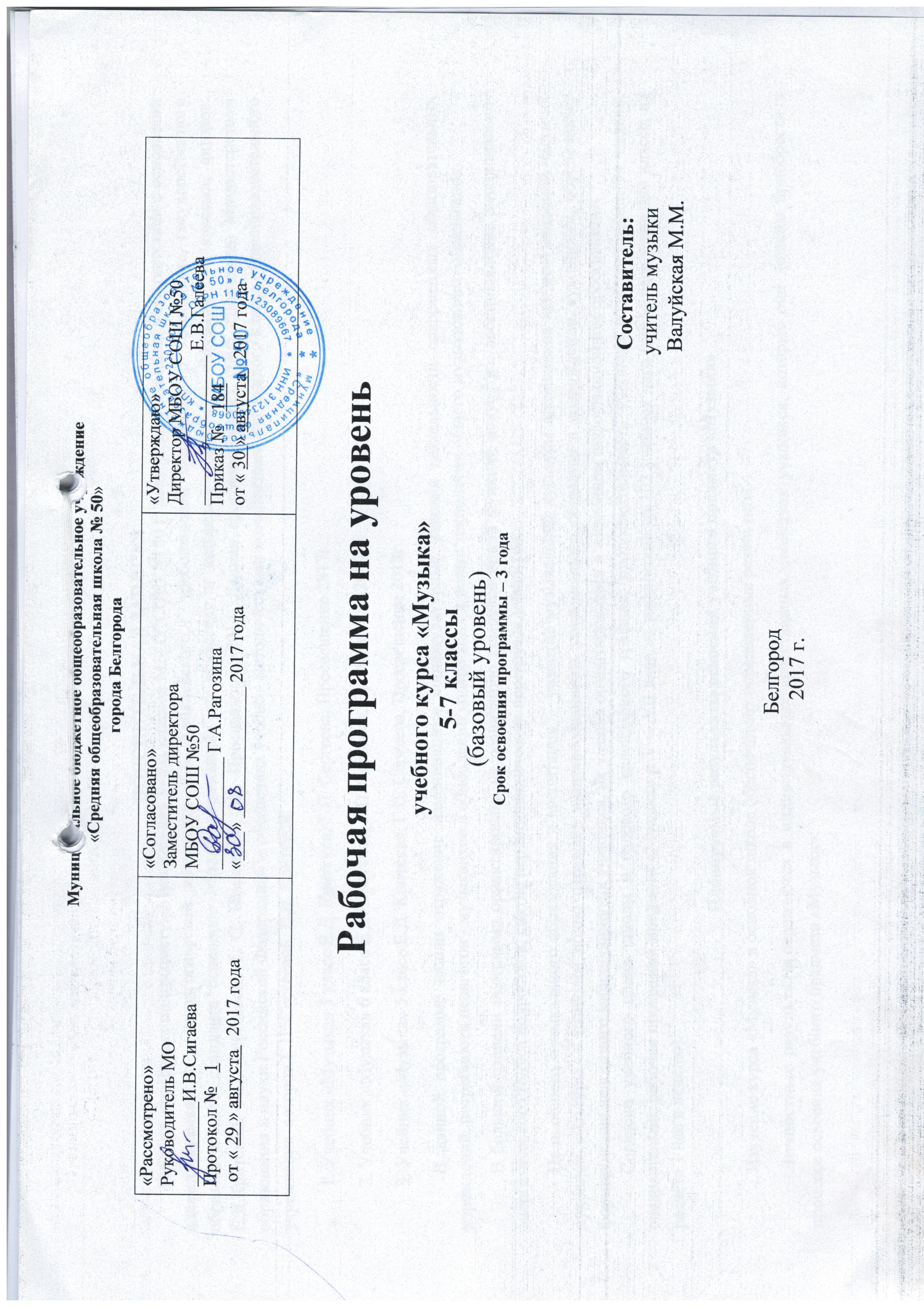 ПОЯСНИТЕЛЬНАЯ ЗАПИСКАРабочая  программа по предмету «Музыка» для V-VII классов МБОУ СОШ № 50 г. Белгорода составлена в соответствии с основными идеями музыкально – педагогической концепции Д.Б. Кабалевского,  требованиями Федерального компонента государственного образовательного стандарта основного общего образования по искусству и авторской программы «Музыка. 5-7 классы», авторов: Е.Д.Критской, Г.П. Сергеевой, Т. С. Шмагиной, М., Просвещение, 2014. Данная программа имеет гриф «Допущено Министерством образования и науки Российской Федерации» и обеспечена учебно - методическими комплектами для каждого класса общеобразовательного учреждения  авторов Г.П. Сергеевой, Е.Д. Критской:1. Учебник «Музыка» 5 класс Е.Д. Критская, Г.П. Сергеева, Просвещение 2017г.2. Учебник «Музыка» 6 класс Е.Д. Критская, Г.П. Сергеева, Просвещение 2017г.3. Учебник «Музыка» 5 класс Е.Д. Критская, Г.П. Сергеева, Просвещение 2018г.В данной программе нашли отражение изменившиеся социокультурные условия деятельности современных образовательных учреждений, потребности педагогов - музыкантов в обновлении содержания и новые технологии общего музыкального образования.В большой степени программа ориентирована на реализацию компенсаторной функции искусства: восстановление эмоционально-энергетического тонуса подростков, снятие нервно-психических перегрузок учащихся.Цель общего музыкального образования и воспитания — развитие музыкальной культуры школьников как неотъемлемой части их духовной культуры — наиболее полно отражает заинтересованность современного общества в возрождении духовности, обеспечивает формирование целостного мировосприятия учащихся, их умения ориентироваться в жизненном информационном пространстве.Согласно учебного плана школы и годового календарного графика, продолжительность учебного года составляет 34 недели, следовательно, рабочая программа предмета «Музыка» в V— VII классах рассчитана на 102 учебных часа (по 34 часа в каждом классе, из расчёта 1 час в неделю).Планируемые результаты освоения учебного предмета «Музыка»Изучение курса «Музыка» в основной школе обеспечивает определенные результаты.Личностные результаты отражаются в индивидуальных качественных свойствах учащихся, которые они должны приобрести в процессе освоения учебного предмета «Музыка»:чувство гордости за свою Родину, российский народ и историю России, осознание своей этнической и национальной принадлежности; знание культуры своего народа, своего края, основ культурного наследия народов России и человечества; усвоение традиционных ценностей многонационального российского общества;целостный, социально ориентированный взгляд на мир в его органичном единстве и разнообразии природы, народов, культур и религий;ответственное отношение к учению, готовность и способность к саморазвитию и самообразованию на основе мотивации к обучению и познанию;уважительное отношение к иному мнению, истории и культуре других народов; готовность и способность вести диалог с другими людьми и достигать в нем взаимопонимания; этические чувства доброжелательности и эмоционально-нравственной отзывчивости, понимание чувств других людей и сопереживание им;компетентность в решении моральных проблем на основе личностного выбора, осознанное и ответственное отношение к собственным поступкам;коммуникативная компетентность в общении и сотрудничестве со сверстниками, старшими и младшими в образовательной, общественно полезной, учебно-исследовательской, творческой и других видах деятельности;участие в общественной жизни школы в пределах возрастных компетенций с учетом региональных и этнокультурных особенностей;признание ценности жизни во всех ее проявлениях и необходимости ответственного, бережного отношения к окружающей среде;принятие ценности семейной жизни, уважительное и заботливое отношение к членам своей семьи;эстетические потребности, ценности и чувства, эстетическое сознание как результат освоения художественного наследия народов России и мира, творческой деятельности музыкально-эстетического характера.Метапредметные результаты характеризуют уровень сформированности универсальных учебных действий, проявляющихся в познавательной и практической деятельности учащихся:умение самостоятельно ставить новые учебные задачи на основе развития познавательных мотивов и интересов;умение самостоятельно планировать пути достижения целей, осознанно выбирать наиболее эффективные способы решения учебных и познавательных задач;умение анализировать собственную учебную деятельность, адекватно оценивать правильность или ошибочность выполнения учебной задачи и собственные возможности ее решения, вносить необходимые коррективы для достижения запланированных результатов;владение основами самоконтроля, самооценки, принятия решений и осуществления осознанного выбора в учебной и познавательной деятельности;умение определять понятия, обобщать, устанавливать аналогии, классифицировать, самостоятельно выбирать основания и критерии для классификации; умение устанавливать причинно-следственные связи; размышлять, рассуждать и делать выводы;смысловое чтение текстов различных стилей и жанров;умение создавать, применять и преобразовывать знаки и символы модели и схемы для решения учебных и познавательных задач;умение организовывать учебное сотрудничество и совместную деятельность с учителем и сверстниками: определять цели, распределять функции и роли участников, например в художественном проекте, взаимодействовать и работать в группе;формирование и развитие компетентности в области использования информационно коммуникационных технологий; стремление к самостоятельному общению с искусством и художественному самообразованию.Предметные результаты обеспечивают успешное обучение на следующей ступени общего образования и отражают:сформированность основ музыкальной культуры школьника как неотъемлемой части его общей духовной культуры;сформированность потребности в общении с музыкой для дальнейшего духовно-нравственного развития, социализации, самообразования, организации содержательного культурного досуга на основе осознания роли музыки в жизни отдельного человека и общества, в развитии мировой культуры;развитие общих музыкальных способностей школьников (музыкальной памяти и слуха), а также образного и ассоциативного мышления, фантазии и творческого воображения, эмоционально-ценностного отношения к явлениям жизни и искусства на основе восприятия и анализа художественного образа;сформированность мотивационной направленности на продуктивную музыкально-творческую деятельность (слушание музыки, пение, инструментальное музицирование, драматизация музыкальных произведений, импровизация, музыкально-пластическое движение и др.);воспитание эстетического отношения к миру, критического восприятия музыкальной информации, развитие творческих способностей в многообразных видах музыкальной деятельности, связанной с театром, кино, литературой, живописью;расширение музыкального и общего культурного кругозора; воспитание музыкального вкуса, устойчивого интереса к музыке своего народа и других народов мира, классическому и современному музыкальному наследию;овладение основами музыкальной грамотности: способностью эмоционально воспринимать музыку как живое образное искусство во взаимосвязи с жизнью, со специальной терминологией и ключевыми понятиями музыкального искусства, элементарной нотной грамотой в рамках изучаемого мучаемого курса;приобретение устойчивых навыков самостоятельной, целенаправленной и содержательной музыкально-учебной деятельности, включая информационно-коммуникационные технологии;сотрудничество в ходе реализации коллективных творческих проектов, решения различных музыкально-творческих задач.Планируемые результатыПо окончании VII класса школьники научатся:наблюдать за многообразными явлениями жизни и искусаю, выражать свое отношение к искусству;понимать специфику музыки и выявлять родство художественных образов разных искусств, различать их особенности;выражать эмоциональное содержание музыкальных произведений в исполнении, участвовать в различных формах музицирования;раскрывать образное содержание музыкальных произведений разных форм, жанров и стилей; высказывать суждение об основной идее и форме ее воплощения в музыке;понимать специфику и особенности музыкального языка, творчески интерпретировать содержание музыкального произведения в разных видах музыкальной деятельности;осуществлять исследовательскую деятельность художественно-эстетической направленности, участвуя в творческих проектах, в том числе связанных с музицированием; проявлять инициативу в организации и проведении концертов, театральна спектаклей, выставок и конкурсов, фестивалей и др.;разбираться в событиях художественной жизни отечественной и зарубежной культуры, владеть специальной терминологией, называть имена выдающихся отечественных и зарубежных композиторов и крупнейшие музыкальные центры мирового значения (театры оперы и балета, концертные залы, музеи);определять стилевое своеобразие классической, народной, религиозной, современной музыки, разных эпох;применять информационно-коммуникативные технологии для расширения опыта творческой деятельности в процессе поиска информации в образовательном пространстве сети Интернет.В данной программе заложены возможности предусмотренного ФГОС ООО формирования у обучающихся универсальных учебных действий.Личностные УУД:формирование основ гражданской идентичности путём знакомства с героическим историческим прошлым России и переживания гордости и эмоциональной сопричастности подвигам и достижениям её граждан;становление самосознания и ценностных ориентаций, проявление эмпатии и эстетической восприимчивости;формирование способностей творческого освоения мира в различных видах и формах музыкальной деятельности.Регулятивные УУД:умение определять проблему, ставить учебные цели, проверять достижимость целей с помощью учителя;умение действовать по заданному алгоритму;осуществлять констатирующий контроль по результату действия.Познавательные УУД:дальнейшее развитие способности наблюдать и рассуждать, критически оценивать собственные действия наряду с явлениями жизни и искусства;умение осознанно и произвольно строить речевое высказывание;овладение навыками ознакомительного чтения, умение выделять главное и второстепенное в тексте;самостоятельное выделение и формулирование познавательной цели;анализ существующего разнообразия музыкальной картины мира;постановка и формулирование проблемы, самостоятельное создание алгоритмов деятельности при решении проблем творческого характера;рефлексия способов и условий действия, контроль и оценка процесса и результатов деятельности.Коммуникативные УУД:умение выражать свои мысли, обосновывать собственное мнение;умение аргументировать своё предложение, убеждать и уступать;умение договариваться, находить общее решение;умение «слышать другого»;способность сохранять доброжелательное отношение друг к другу в ситуации конфликта интересов;взаимоконтроль и взаимопомощь по ходу выполнения задания;умение с помощью вопросов получать необходимые сведения от партнёра по деятельности;построение совместной деятельности и поиск нетрадиционных вариантов решения творческих задач в процессе учебных ситуаций.Содержание учебного предмета «Музыка»5 класс Тема года:  «Музыка и другие виды искусства»В рабочей  программе  рассматриваются   разнообразные  явления  музыкального искусства  в их взаимодействии с художественными образами других искусств — литературы (прозы и поэзии),  изобразительного искусства (живописи, скульптуры, архитектуры, графики, книжных иллюстраций и др,) театра (оперы, балета, оперетты, мюзикла, рок-оперы), кино.Программа  состоит  из  двух разделов, соответствующих темам «Музыка и литература» и «Музыка и изобразительное искусство».  Такое деление учебного материала весьма условно, так как знакомство с музыкальным произведением всегда предполагает его рассмотрение в содружестве муз, что особенно ярко проявляется на страницах учебника и творческой тетради.Тема 1 полугодия:  “Музыка и литература” (16 часов)   Взаимодействие музыки и литературы раскрывается на образцах вокальной музыки. Это, прежде всего, такие жанры, в основе которых лежит поэзия, - песня, романс, опера. Художественный смысл и возможности программной музыки (сюита, концерт, симфония), а также таких инструментальных произведений, в которых получили вторую жизнь народные мелодии, церковные напевы, интонации колокольных звонов.Значимость музыки в жизни человека благодаря вдумчивому чтению литературных произведений, на страницах которых «звучит» музыка. Она нередко становится одним из действующих лиц сказки или народного сказания, рассказа или повести, древнего мифа или легенды. Что роднит музыку с литературой. Сюжеты, темы, образы искусства. Интонационные особенности языка народной, профессиональной, религиозной музыки (музыка русская и зарубежная, старинная и современная). Специфика средств художественной выразительности каждого из искусств. Вокальная музыка. Фольклор в музыке русских композиторов. Жанры инструментальной и вокальной музыки. Вторая жизнь песни. Писатели и поэты о музыке и музыкантах. Путешествия в музыкальный театр: опера, балет, мюзикл. Музыка в театре, кино, на телевидении.  Использование различных форм музицирования и творческих заданий в освоении содержания музыкальных образов.  Выявление общности и специфики жанров и выразительных средств музыки и литературы.Тема 2 полугодия: «Музыка и изобразительное искусство» (18ч.)   Выявление многосторонних связей между музыкой и изобразительным искусством. Взаимодействие трех искусств – музыки, литературы, изобразительного искусства – наиболее ярко раскрывается при знакомстве с такими жанрами музыкального искусства, как опера, балет, мюзикл, а также с произведениями религиозного искусства («синтез искусств в храме»), народного творчества. Вслушиваясь в музыку, мысленно представить ее зрительный (живописный) образ, а всматриваясь в произведение изобразительного искусства, услышать в своем воображении ту или иную музыку. Выявление сходства и различия жизненного содержания образов и способов и приемов их воплощения. Взаимодействие музыки с изобразительным искусством. Исторические события, картины природы, разнообразные характеры, портреты людей в различных видах искусства. Образ музыки разных эпох в изобразительном искусстве. Небесное и земное в звуках и красках. Исторические события в музыке: через прошлое к настоящему. Музыкальная живопись и живописная музыка. Колокольность в музыке и изобразительном искусстве. Портрет в музыке и изобразительном искусстве. Роль дирижера в прочтении музыкального сочинения. Образы борьбы и победы в искусстве. Архитектура — застывшая музыка. Полифония в музыке и живописи. Творческая мастерская композитора, художника. Импрессионизм в музыке и живописи. Тема защиты Отечества в музыке и изобразительном искусстве. Использование различных форм музицирования и творческих заданий в освоении содержания музыкальных образов.Тема  I  полугодия:  «Музыка и литература» (16 часов)1 четвертьУрок 1.  Что  роднит  музыку   с  литературой (1ч)Выявление  многосторонних  связей  музыки  и  литературы. Что  стало  бы  с  музыкой, если  бы  не  было  литературы?  Что  стало бы   с  литературой,  если  бы  не  было музыки?   Поэма,  былина,  сказка.  Песня,  романс.   Роль музыки в семье искусств, ее влияние на другие искусства.  Значение  слов  в  песне.  Вокализ.  Сходство выразительных  средств   живописи  и  музыки: плавные  изгибы  линий  рисунка, перекличка  светотени  в  картине  и  ладовой  окраски   в  музыке. Интонационно-образная, жанровая, стилевая основы музыки   в  картинах  и  мелодиях,  музыкального искусства как ее важнейшие закономерности, открывающие путь для его познания, установления связи  с жизнью и с другими  искусствами. Интонация как носитель смысла в музыке.Урок 2. Вокальная  музыка. НРК. Песни Белгородчины (1ч)Образ  Отчизны,  отношение  к  родной  земле,  значение  культуры  своего  народа. Представление о песне как истоке и вершине музыки. Взаимосвязь музыки и речи на основе их интонационной общности и различий. Богатство музыкальных образов   в вокальной  музыке. Песня – верный спутник человека. Народные песни Белгородской области.Урок 3. «Песня русская в березах, песня русская в хлебах…». Жанры русских народных песен (1ч)Народное музыкальное творчество. Сущность и особенности устного народного музыкального творчества как части общей культуры народа, как способа самовыражения человека. Основные жанры русской народной музыки (наиболее распространенные разновидности обрядовых песен, трудовые песни, былины, лирические песни, частушки).Урок 4. «Здесь мало услышать, здесь вслушаться надо…» (1ч)Определение романса как камерного вокального произведения для голоса с инструментом, в котором раскрываются чувства человека, его отношение к жизни и природе. Возможность возрождения песни в новом жанре – романс.Урок 5, 6. Фольклор  в  музыке  русских  композиторов. Особенности восприятия музыкального фольклора своего народа и других народов мира (1ч)Знакомство  с  произведениями  программной инструментальной  музыки: симфонической  сюитой  и  симфонической  миниатюрой. Вокальные  сочинения,  созданные  на  основе  различных   литературных источников  (русских  народных сказаний,  сказок  разных  народов  и  др.). Обращение композиторов к родному фольклору и к фольклору других народов. Общность и интонационное своеобразие музыкального фольклора народов России и других народов мира, их   ярко выраженная национальная самобытность. Интонационное своеобразие музыкального фольклора разных народов; образцы песенной и инструментальной  музыки  Белгородчины.Урок 7. Жанры  инструментальной  и  вокальной  музыки  (1ч)Представление  о  существовании  вокальной  и  инструментальной   музыки,  не связанной  с  какой-либо  литературной  основой  (вокализ, песня  без  слов,  баркарола как  жанр  фортепианной  музыки);  знакомство  с  вокальной  баркаролой. Выяснение своеобразия   и  выразительности  песни  без  слов  и  романса – инструментальной  и вокальной  баркаролы.   Представление учащихся о роли литературы в появлении новых музыкальных жанров и произведений.  Превращение песен в симфонические мелодии.Урок 8. Вторая  жизнь  песни. Обобщающий урок 1 четверти  (1ч)Представление   о  музыке,  основанной  на  использовании  народной  песни;  о  народных истоках  профессиональной   музыки: симфония,  концерт,  опера,  кантата. Современные интерпретации  классической  музыки. Смысл  высказывания  М.И.  Глинки: «Создает  музыку  народ,  а  мы,  художники  только  ее  аранжируем». Раскрытие терминов  и  осмысление  понятий: интерпретация, обработка,  трактовка.Обобщение музыкальных впечатлений за 1 четверть. Тестовые задания.2 четвертьУрок 9. Всю  жизнь  мою  несу  родину  в  душе… (1ч)Народные истоки русской профессиональной музыки. Способы обращения композиторов к народной музыке на примере творчества В.А. Гаврилина. Создание музыки в народном стиле. Связь между музыкой русской композиторской музыкой и народным музыкальным искусством, отражающим жизнь, труд, быт русского народа.Урок 10. Писатели  и  поэты  о музыке  и  музыкантах. Творчество Г. Свиридова (1ч)Стилевое многообразие музыки 20 столетия. Наиболее значимые стилевые особенности русской классической музыкальной школы, развитие традиций русской классической музыкальной школы.Сопоставление  образного  содержания  музыки, выявление  контраста  как  основной прием  развития  произведения  в  целом на примере творчества Г. Свиридова.Урок 11. Гармонии задумчивый поэт: Ф. Шопен и В.А. Моцарт (1ч)Романтизм в западно – европейской музыке: особенности трактовки драматической и лирической сфер на примере образцов камерной инструментальной музыки – прелюдия, этюд.Осознание  учащимися  значимости  музыкального  искусства  для  творчества  поэтов  и писателей,  расширение  представлений о творчестве западноевропейских композиторов  – Ф.Шопен, В.А. Моцарта.Урок 12.  Первое путешествие в музыкальный театр. Опера (1ч)Особенности оперного жанра, который возникает на основе литературного произведения как  источника либретто оперы. Разновидности вокальных и инструментальных жанров, форм   внутри оперы -  (увертюра, ария, речитатив, хор, ансамбль), а также исполнители (певцы, дирижёр, оркестр).Урок  13.  Второе путешествие в музыкальный театр. Балет (1ч) Развитие жанра – балет. В  нем  воедино  переплетены  различные  виды искусства:  литература, инструментально-симфоническая  музыка,  хореография,  драматическое  и  изобразительное искусство. Формирование русской классической школы.Урок 14. Музыка в театре, кино и на телевидении (1ч)Роль литературного сценария и значение музыки в синтетических видах искусства: в театре, кино, на телевидении.  Музыка  неотъемлемая  часть  произведений киноискусства,  которое  существует  на  основе  синтеза  литературы,  театра, изобразительного  искусства  и  музыки.  Киномузыка – одно  из  важнейших  средств создания  экранного  образа  реального  события,  которое  специально  инсценируется или  воссоздается  средствами  мультипликации.  Урок 15. Третье путешествие в музыкальный театр. Мюзикл (1ч)Взаимопроникновение «легкой» и «серьезной музыки», особенности их взаимоотношения в различных пластах современного музыкального искусства. Знакомство с жанром мюзикла, его истоки.  Мюзикл «Кошки» Э.-Л. Уэббера.Урок 16. Мир  композитора. НРК. Музыка  профессиональных  композиторов  Белогорья. Обобщающий урок 2 четверти (1ч)Знакомство с творчеством региональных композиторов. Выявление многосторонних связей музыки и литературы.  Александр Сёмка - белгородский композитор, заслуженный работник  культуры  России.  Творчество  современных композиторов  Белгородчины.Обобщение музыкальных впечатлений учащихся за 2 четверть. Тестовые задания.Тема  II  полугодия: Музыка и изобразительное искусство (18 часов)3 четвертьУрок 17. Что  роднит  музыку  с изобразительным   искусством. (1ч)Взаимосвязь музыки и живописи через образное восприятие мира. Способность музыки вызывать в нашем воображении зрительные (живописные) образы. Специфика средств художественной выразительности живописи. Отражение одного и того же сюжета в музыке и живописиУрок 18. Небесное и земное в звуках и красках. (1ч)Отечественная и зарубежная духовная музыка в синтезе с храмовым искусством. Духовные образы древнерусского и западноевропейского искусства. Образ Богоматери как олицетворение материнской любви, милосердия, покровительства и заступничества. Образ Богоматери в русском, переживания своих героев.Урок 19. Звать через  прошлое  к  настоящему. (1ч)Героические образы в музыке и изобразительном искусстве. Кантата. Контраст. Триптих, трехчастная форма. Выразительность. Изобразительность. Сопоставить произведения живописи и музыки. Музыка изображает душевный мир. Определение романса как камерного вокального произведения для голоса с инструментом, в котором раскрываются чувства человека, его отношение к жизни и природе. Возможность возрождения песни в новом жанре – романс.Урок 20. Звать через  прошлое  к  настоящему. (1ч)Героические образы в музыке и изобразительном искусстве. Сопоставление героико – эпических образов музыки с образами изобразительного искусства. Песня-плач. Осмысление темы о героических образах в искусстве.Урок 21. Музыкальная живопись и живописная музыка (1ч)Образы природы в творчестве музыкантов. «Музыкальные краски» в произведениях композиторов-романтиков. Развитие музыкального, образно-ассоциативного мышления через выявление общности музыки и живописи в образном выражении состояний души человека, изображении картин природы. Музыкальные образы произведений, созвучные музыкальной живописи художника. Изобразительность.Урок 22. Музыкальная живопись и живописная музыка (1ч)Сопоставление зримых образов музыкальных сочинений русского и зарубежного композитора   (вокальные и инструментальные) и общность отражения жизни в русской музыке и поэзии. Восприятие, исполнение, сравнение произведений искусства, созданных в жанре пейзажа Ф.Шуберта и С. Рахманинова. Живописная пластика (цвет, линия, характер движения кисти) выражает тончайшие изменения настроений, состояний человеческой души. Изобразительность. Инструментальный квинтет.Урок 23. Колокольность  в  музыке  и   изобразительном  искусстве. (1ч)Представление жизненных прообразов и народные истоки музыки - на примере произведений отечественных композиторов. Колокольность – важный элемент национального мировосприятия. Красота звучания колокола, символизирующего соборность сознания русского человека. Урок 24. Портрет   в  музыке  и  изобразительном  искусстве. (1ч)Постижение гармонии в синтезе искусств: архитектуры, музыки, изобразительного искусства. Великое прошлое родной земли, прекрасные памятники мира, в число которых входят и музыкальные шедевры.Урок 25. Волшебная  палочка  дирижера.  (1ч)Значение дирижера в исполнении симфонической музыки. Роль групп инструментов симфонического оркестра. Симфонический оркестр. Группы инструментов оркестра. Дирижер. Урок 26. Образы  борьбы  и  победы  в  искусстве. (1 час)Образный строй  в знаменитой симфонии мировой музыкальной культуры-Симфонии №5 Л.Бетховена. Творческий процесс сочинения музыки композитором, особенности её симфонического развития.Обобщение музыкальных впечатлений учащихся за 3 четверть. Тестовые задания.4 четвертьУрок 27. Застывшая  музыка. (1ч)Пример музыкального в живописном, музыкальной формы в живописи. Гармония в синтезе искусств: архитектуры, музыки, изобразительного искусства. Православные храмы и русская духовная музыка. Хор, а капелла. Католические храмы и органная музыка. Выразительные возможности различного склада письма (полифония).Урок 28. Полифония  в  музыке  и  живописи.  (1ч)Творчество И.С.Баха. Его полифоническая музыка (органная музыка). Общность языка художественных произведений в музыке и живописи. Духовная музыка. Светская музыка. Полифония. Фуга.Урок 29. Музыка   на  мольберте. (1ч)Стилевое многообразие музыки 20 столетия. Импрессионизм. Выявление многосторонних связей музыки, изобразительного искусства и литературы на примере творчества литовского художника - композитора М.Чюрлёниса. Живописная музыка и музыкальная живопись М.К. Чюрлениса. Иносказание, символизм. Звуковая палитра пьес. Цветовая гамма картин. Образ моря в искусстве Чюрлениса. Композиция. Форма. Триптих. Соната. Allegro, Andante.Урок 30.Импрессионизм в музыке  и  живописи. (1ч)Знакомство с произведениями   К. Дебюсси. Стилевое сходство и различие на примерах произведений русских и зарубежных композиторов. Искусство прошлого и настоящего всегда раскрывает перед слушателями, читателями, зрителями жизнь во всём её многообразии. Урок 31. О  подвигах,  о  доблести  и  славе...  (1ч)Развитие исторической памяти подростков на основе освоения произведений различных видов искусства, раскрывающих тему защиты Родины. Музыкальный жанр – Реквием.Урок 32. В  каждой  мимолетности   вижу  я  миры… (1ч) Образный мир произведений С. Прокофьева и М. Мусоргского. Цикл «Мимолетности». Цикл «Картинки с выставки». Сопоставление музыкальных и художественных образов. Фортепианная миниатюра. Язык искусства. ИнтермедияУрок 33. Мир   композитора. (1ч)Обобщение представлений о взаимодействии изобразительного искусства и музыки и их стилевом сходстве и различии на примере произведений русских и зарубежных композиторов.Урок 34. Музыка и другие виды искусства. Заключительный  урок – обобщение.  (1ч)Обобщение музыкальных и художественных впечатлений, знаний, опыта школьников, опыт исполнительства.6 класс Тема года:   «Мир музыкальных образов»Раздел 1:  «Мир образов вокальной и инструментальной музыки» (16 часов)   Лирические, эпические, драматические образы. Единство содержания и формы. Многообразие жанров вокальной музыки (песня, романс, баллада, баркарола, хоровой концерт, кантата и др.). Песня, ария, хор в оперном спектакле. Единство поэтического текста и музыки. Многообразие жанров инструментальной музыки: сольная, ансамблевая, оркестровая. Сочинения для фортепиано, органа, арфы, симфонического оркестра, синтезатора.Музыка Древней Руси. Образы народного искусства. Фольклорные образы в творчестве композиторов. Образы русской духовной и светской музыки (знаменный распев, партесное пение, духовный концерт). Образы западноевропейской духовной и светской музыки (хорал, токката, фуга, кантата, реквием). Полифония и гомофония.Авторская песня — прошлое и настоящее. Джаз — искусство XX в. (спиричуэл, блюз, современные джазовые обработки).Взаимодействие различных видов искусства в раскрытии образного строя музыкальных произведений.Использование различных форм музицирования и творческих заданий в освоении содержания музыкальных образовРаздел 2:  «Мир образов камерной и симфонической музыки» (18 часов)   Жизнь — единая основа художественных образов любого вида искусства. Отражение нравственных исканий человека, времени и пространства в музыкальном искусстве. Своеобразие и специфика художественных образов камерной и симфонической музыки. Сходство и различие как основной принцип развития и построения музыки. Повтор (вариативность, вариантность), контраст. Взаимодействие нескольких музыкальных образов на основе их сопоставления, столкновения, конфликта.Программная музыка и ее жанры (сюита, вступление к опере, симфоническая поэма, увертюра-фантазия, музыкальные иллюстрации и др.). Музыкальное воплощение литературного сюжета. Выразительность и изобразительность музыки. Образ-портрет, образ-пейзаж и др. Непрограммная музыка и ее жанры: инструментальная миниатюра (прелюдия, баллада, этюд, ноктюрн), струнный квартет, фортепианный квинтет, концерт, концертная симфония, симфония-действо и др.Современная трактовка классических сюжетов и образов: мюзикл, рок-опера, киномузыка.Использование различных форм музицирования и творческих заданий в освоении учащимися содержания музыкальных образов. Тема  I  полугодия: «Мир образов вокальной и инструментальной музыки» (16часов)1 четвертьУрок 1.  Удивительный мир музыкальных образов. Образы романсов и песен русских композиторов. Старинный русский романс  (1ч)Интонация роднит музыкальную и разговорную речь. Мелодия – душа музыки. Музыкальный образ – живое обобщенное представление о действительности, выраженное в музыкальных интонациях. Классификация музыкальных жанров: вокальная и инструментальная музыка. Расширение представлений о жанре романса. Взаимосвязь разговорных и музыкальных интонаций в романсах. Триединство «композитор-исполнитель-слушатель».Урок 2. Мир чарующих звуков. Песня-романс. Два музыкальных посвящения  (1ч)Знакомство с шедеврами: вокальной музыки – «Я помню чудное мгновенье»; инструментальной музыки – «Вальсом-фантазией». Своеобразие почерка композитора М. Глинки.Урок 3. Портрет в музыке и живописи. Картинная галерея. (1ч)Романс «Я помню чудное мгновенье» и «Вальс-фантазия» М. Глинки. Влияние формы и приемов развития на отражение содержания этих сочинений. Портрет в музыке и изобразительном искусстве.Урок 4.«Уноси мое сердце в звенящую даль…». (1ч)Жизнь и творчество С.В. Рахманинова. Знакомство с миром образов музыки композитора на примере романса «Сирень». Роль мелодии и аккомпанемента. Исполнительские интерпретации.Урок 5. Музыкальный образ и мастерство исполнителя.  (1 ч)Жизнь и творчество Ф.И. Шаляпина. Мастерство исполнителя и мир музыкальных образов. Сопоставление образов музыки и изобразительного искусства.Урок 6- 7. Обряды и обычаи в фольклоре и в творчестве композиторов (2ч)Поэтизация быта и жизненного уклада русского народа на основе одного из обрядов – старинной русской свадьбы (в том числе включенной в оперный жанр)Урок 8. Образы песен зарубежных композиторов. Искусство прекрасного пения. Обобщающий урок 1 четверти (1ч)Знакомство с вокальным стилем бельканто. Освоение вокального и инструментального жанров – баркаролы (песни на воде). Знакомство с выдающимися именами исполнителей бельканто, отечественными и зарубежными.Обобщение музыкальных впечатлений за 1 четверть. Тестовые задания.2 четвертьУрок 9.«Старинной  песни мир». Баллада «Лесной царь» Ф. Шуберта (1ч)Знакомство с жизнью и творчеством Ф. Шубертом. Освоение нового вокального жанра – баллады. Выявление средств выразительности разных видов искусства (литературного, музыкального и изобразительного) в создании единого образа.Урок 10. Образы русской народной и духовной музыки. Народное искусство Древней Руси (1ч)Особенности развития народной музыки Древней Руси. Связи русского музыкального фольклора с жизнью человека. Роль музыки в народных праздниках. Скоморохи – странствующие актеры. Жанры и формы народной музыки. Музыкальный язык, инструменты, современные исполнители народны песен.Урок 11. Духовный концерт. «Фрески Софии Киевской» В. Кикты и «Перезвоны» В. Гаврилина (1ч)Особенности развития духовной (церковной) музыки в Древней Руси в историческом контексте (от знаменного распева до партесного пения). Знакомство с новым жанром – хоровым концертом. Углубленное знакомство с концертной симфонией В. Кикты «Фрески Софии Киевской». Углубленное знакомство с хоровой симфонией-действом «Перезвоны» В. Гаврилина.Урок 12. Образы духовной музыки Западной Европы. «Небесное и земное» в музыке И.С. Баха (1ч)Светское и духовное искусство. Образы духовной музыки Западной Европы на примере творчества И.С. Баха. Урок  13. Полифония. Фуга. Хорал (1ч)Особенности полифонического изложения музыки, стиля барокко, жанров токкаты, фуги, хорала.Урок 14.Образы скорби и печали. «Стояла мать скорбящая» Дж. Перголези, «Реквием» В.А. Моцарта и «Кармина Бурана» К. Орфа(1ч)Углубленно понимание особенностей языка западноевропейской музыки на примере вокально-инструментальных жанров кантаты, реквиема. Образцы скорби и печали в религиозной музыке (кантата «Stabat Mater» Дж. Перголези, «Реквием» В.А. Моцарта и «Кармина Бурана» К. Орфа).Урок 15. Авторская песня: прошлое и настоящее (1ч)История развития авторской песни от Средневековья и до нашего времени. Жанры, особенности и исполнители авторской песни.Урок 16. Джаз – искусство XX века. Обобщающий урок 2 четверти. (1ч)История развития джазовой музыки, ее истоки (спиричуэл, блюз). Джазовые импровизации и обработки. Взаимодействие легкой и серьезной музыки (рок-музыка и симфоджаз).Обобщение музыкальных впечатлений учащихся за 2 четверть. Тестовые задания.Тема  II  полугодия: «Мир образов камерной и симфонической музыки» (18 часов)3 четвертьУрок 17. Вечные темы искусства и жизни (1ч)Единая основа всех искусств – жизнь. Виды музыкальных произведений по способу исполнения (вокальные, инструментальные) и условиям исполнения и восприятия (камерные, симфонические). Программная и непрограммная музыка. Принципы музыкального развития (повтор, контраст, вариационность).Урок 18. Образы камерной музыки. Могучее царство Ф. Шопена (1ч)Творческий облик Ф. Шопена, широта его взглядов на мир. Истоки творчества композитора. Контраст музыкальных образов, воплощенных в различных жанрах фортепианной миниатюры (прелюдиях, вальсах, мазурках, полонезах, этюдах).Урок 19. Инструментальная баллада (1ч) Знакомство с жанром инструментальной баллады как жанром романтического искусства.Урок 20. Ноктюрн – ночной пейзаж (1ч)Жанр камерной музыки – ноктюрн. Образы «ночной музыки». Музыка – выражение личных чувств композитора. Картинная галерея.Урок 21. Инструментальный концерт. «Итальянский концерт» И.С. Баха (1ч) Зарождение и развитие жанра камерной музыки – инструментального концерта. Различные виды концерта, программная музыка. И.С. Бах «Итальянский концерт». Особенности стиля барокко.Урок 22. Космический пейзаж. «Быть может вся природа – мозаика цветов?» (1ч)Знакомство учащихся с новым «звуковым миром» через произведения Ч. Айвза «Космический пейзаж» и Э.Н. Артемьева «Мозаика». Мир космических образов. Выразительные возможности электромузыкальных инструментов (синтезатора). Картинная галерея.Урок 23, 24. Образы симфонической музыки. Г. Свиридов. Музыкальные иллюстрации к повести А. Пушкина «Метель» (2ч)Знакомство с музыкальными иллюстрациями Г.В. Свиридова к повести А.С. Пушкина «Метель». Широкие связи музыки и литературы. Возможности симфонического оркестра в раскрытии образов литературного произведения. Стиль композитора Г.В. Свиридова.Урок 25. Симфоническое развитие музыкальных образов (1ч)Основной принцип музыкального развития – сходство и различие. Основной прием симфонического развития музыки – контраст. Построение музыкальной формы (вариации, сонатная форма). Жанры симфония, сюита.Урок 26. Связь времен. Обобщающий урок 3 четверти (1 час)Чувство стиля и мир образов композитора на примере Симфонии №40 В.А. Моцарта и оркестровой сюиты №41 («Моцартиана») П.И. Чайковского.Обобщение музыкальных впечатлений учащихся за 3 четверть. Тестовые задания.4 четвертьУрок 27. Программная увертюра. Л. Бетховен «Эгмонт» (1ч)Знакомство с жанром программной увертюры на примере увертюры Л. Бетховена «Эгмонт». Сонатная форма. Мир героических образов увертюры «Эгмонт».Урок 28, 29. Увертюра-фантазия «Ромео и Джульетта» П. Чайковского (2ч) Продолжение знакомства с жанром программной увертюры на примере увертюры-фантазии П.И. Чайковского «Ромео и Джульетта». Сонатная форма. Мир драматических образов увертюры-фантазии (Ромео, Джульетта и др.).Урок 30. Мир музыкального театра. Балет «Ромео и Джульетта» С.С. Прокофьева (1ч)Интерпретация литературного произведения (трагедии «Ромео и Джульетта») в музыкально-театральном жанре: балете С.С. Прокофьева «Ромео и Джульетта».Урок 31. Мюзикл «Вестсайдская история» Л. Бернстайна(1ч)Интерпретация литературного произведения в мюзикле Л. Бернстайна «Вестсайдская история». Мир музыкальных образов мюзикла.Урок 32. «Орфей и Эвридика»: опера К. Глюка и рок-опера Б. Журбина (1ч) Взаимодействие слова, музыки, сценического действия, изобразительного искусства, хореографии, «легкой» и серьезной музыки в опере К. Глюка и рок-опере Б. Журбина «Орфей и Эвридика».Урок 33. Образы киномузыки (1ч)Продолжение воплощение сюжета трагедии В. Шекспира «Ромео и Джульетта» в киномузыке. Урок 34. Музыка в отечественном кино. Обобщающий урок. (1ч)Знакомство с музыкой в отечественном кино на примере творчества И. Дунаевского.Повторение и обобщение полученных знаний. Итоговое контрольное тестирование.7 класс Тема года:   «Классика и современность»Содержательный стержень программы – «Классика и современность» Вечные темы классической музыки и их претворение в произведениях разных жанров. Художественные направления, стили и жанры классической и современной музыки. Особенности музыкальной драматургии и развития музыкальных образов в произведениях крупных жанров – опере, балете, мюзикле, рок-опере, симфонии, инструментальном концерте, сюите и др. Жанровые и стилистические особенности музыкального языка. Единство содержания и формы музыкальных произведений. Стиль как отражение мироощущения композитора. Стили музыкального творчества и исполнения, присущие разным эпохам.Раздел 1:  «Особенности драматургии сценической музыки» (19 часов)   Стиль как отражение эпохи, национального характера, индивидуальности композитора: Росси – Запад. Жанровое многообразие опер, балетов, мюзиклов (историко-эпические, драматические, лирические, комические и др.). Взаимосвязь музыки с литературой и изобразительным искусством в сценических жанрах. Особенности построения музыкально-драматического спектакля. Опера: увертюра, ария, речитатив, ансамбль, хор, сцена. Балет: дивертисмент, сольные и массовые танцы (классический и характерный), па-де-де, музыкально-хореографические сцены и др. Приемы симфонического развития образов.Сравнительные интерпретации музыкальных сочинений. Мастерство исполнителя («искусство внутри искусства»): выдающиеся исполнители и исполнительские коллективы. Музыка в драматическом спектакле. Роль музыки в кино и на телевидении.Использование различных форм музицирования и творческих заданий в освоении учащимися содержания музыкальных образов.Раздел 2:  «Особенности драматургии камерной и симфонической музыки» (15 часов)   Осмысление жизненных явлений и их противоречий в сонатной форме, симфонической сюите, сонатно-симфоническом цикле. Сопоставление драматургии крупных музыкальных форм с особенностями развития музыки в вокальных и инструментальных жанрах.Стилизация как вид творческого воплощения художественного замысла: поэтизация искусства прошлого, воспроизведение национального или исторического колорита. Транскрипция как жанр классической музыки.Переинтонирование классической музыки в современных обработках. Сравнительные интерпретации. Мастерство исполнителя: выдающиеся исполнители и исполнительские коллективы.Использование различных форм музицирования и творческих заданий для освоения учащимися содержания музыкальных образов.Тема  I  полугодия:«Особенности драматургии сценической музыки»(19 часов)1 четвертьУрок 1.  Классика и современность (1ч)Значение слова «классика». Понятия классическая музыка, классика жанра, стиль. Разновидности стилей. Интерпретация и обработка классической музыки прошлогоУрок 2. В музыкальном театре. Опера (1ч)Музыкальная драматургия. Конфликт. Этапы сценического действия. Опера и ее составляющие. Виды опер. Либретто. Роль оркестра в опере.Урок 3. Опера «Иван Сусанин» М.И. Глинки – новая эпоха в русской музыке (1ч)Новая эпоха в русском музыкальном искусстве. Более глубокое изучение оперы М.И. Глинки «Иван Сусанин». Драматургия оперы – конфликтное противостояние двух сил (русской и польской) Музыкальные образы оперных героев.Урок 4. Опера «Князь Игорь» А. Бородина – русская эпическая опера (1ч)Знакомство с русской эпической оперой А.П. Бородина «Князь Игорь». Драматургия оперы – конфликтное противостояние двух сил (русской и половецкой).Урок 5. Портреты главных действующих героев оперы «Князь Игорь» (1ч)Музыкальные образы оперных героев: Ария Князя Игоря, портрет половцев, «плач Ярославны».Урок 6. В музыкальном театре. Балет.  (1 ч)Балет и его составляющие. Типы танца в балетном спектакле. Роль балетмейстера и дирижера в балете. Современный и классический балетный спектакль.Урок 7. Балет «Ярославна» Б.И. Тищенко (1ч)Знакомство с балетом Б.И. Тищенко «Ярославна». Музыкальные образы героев балета. Драматургия балета. Роль хора, тембров инструментов оркестра.Урок 8. Героическая тема в русской музыке. Обобщающий урок 1 четверти. (1ч)Бессмертные произведения русской музыки, в которых отражена героическая тема защиты Родины и народного патриотизма.Обобщение музыкальных впечатлений за 1 четверть. Тестовые задания.2 четвертьУрок 9. Галерея героических образов. (1ч)Героические образы литературных произведений, изобразительного искусства и музыки: общее и специфика выразительных средств.Урок 10. В музыкальном театре. «Порги и Бесс» - первая американская национальная опера (1ч)Знакомство с жизнью и творчеством Дж. Гершвина. Дж. Гершвин – создатель американской национальной классики XX века, первооткрыватель симфоджаза. «Порги и Бесс» - первая американская национальная опера.Урок 11. Развитие традиций оперного спектакля (1ч)Новаторское обогащение Дж. Гершвиным традиций оперного искусства. Содержание оперы «Порги и Бесс». Музыкальные портретные характеристики главных героев.Урок 12.  Опера «Кармен» Ж. Бизе – самая популярная опера в мире (1ч)Знакомство с оперой Ж. Бизе «Кармен». «Кармен» - самая популярная опера в мире. Драматургия оперы – конфликтное противостояние.Урок  13.  Образы главных героев оперы «Кармен» (1ч)Музыкальные образы главных героев: образ Кармен (хабанера и сегидилья как музыкальная характеристика героини), образы Хозе и Эскамильо (маршевые и песенные интонации в зарисовке образов).Урок 14.Балет «Кармен-сюита» Р. Щедрина – новое прочтение оперы Бизе (1ч)Знакомство с балетом Р.К. Щедрина «Кармен-сюита» Новое прочтение оперы Ж. Бизе. Драматургия балета. Музыкальные образы героев балета.Урок 15. Сюжеты и образы духовной музыки (1ч)Музыка И.С. Баха – язык всех времен и народов. Современны интерпретации творчества И.С. Баха.Урок 16. «Высокая месса» И.С. Баха и «Всенощное бдение» С.В. Рахманинова. Обобщающий урок 2 четверти (1ч)«Высокая месса» И.С. Баха – вокально-драматический жанр. Музыкальное «зодчество» России в творчестве С.В. Рахманинова.Обобщение музыкальных впечатлений учащихся за 2 четверть. Тестовые задания.3 четвертьУрок 17. Рок-опера Э. Уэббера «Иисус Христос – суперзвезда». Вечные темы (1ч)Углубление знакомство с рок-оперой Э.Л. Уэббера «Иисус Христос – суперзвезда». Вечные темы в искусстве. Драматургия рок-оперы – конфликтное противостояние.Урок 18. Главные образы рок-оперы «Иисус Христос – суперзвезда» (1ч)Музыкальные образы главных героев: Христос, Мария Магдалина, Иуда, Понтий Пилат. Просмотр отрывков из оперы. Самостоятельная музыкальная характеристика героевУрок 19. Музыканты – извечные маги. Музыка к спектаклям Д. Кабалевского «Ромео и Джульетта» и А. Шнитке «Гоголь-сюита» (1ч)Знакомство с музыкой Д.Б. Кабалевского к драматическому спектаклю «Ромео и Джульетта» и музыкой А.Г. Шнитке к спектаклю по произведениям Н.В. Гоголя «Гоголь-сюита». Музыкальные образы симфонических сюит. Полистилистика.Тема  II  полугодия:  «Особенности драматургии камерной и симфонической музыки» (15 ч.)Урок 20. Музыкальная драматургия – развитие музыки (1ч)Музыкальная драматургия в инструментально-симфонической музыке. Главное в музыке – развитие. Принципы (способы) развития: повтор, секвенция, варьирование, разработка имитация.Урок 21. Два направления музыкальной культуры: духовная и светская музыка (1ч)Развитие музыкальной культуры во взаимодействии двух направлений: светского и духовного. Музыкальные образы духовной музыки. Музыкальные истоки восточной (православной) и западной (католической) церквей: знаменный распев и хорал. Инструментальная и вокальная светская музыка, камерная музыка.Урок 22. Камерная инструментальная музыка. Этюд. Транскрипция (1ч)Углубление знаний о музыкальном жанре – этюде. Жанр концертного этюда в творчестве романтиков Ф. Шопена и Ф. Листа. Транскрипция как наиболее популярный жанр концертно-виртуозных произведений.Урок 23. Циклические формы инструментальной музыки (1ч)Углубление знакомства с циклической формой музыки инструментальным концертом на примере «Концерто гроссо» А. Шнитке. Первые исполнители концерта: Гидон Кремер и Татьяна Гринденко.Урок 24. «Сюита в старинном стиле» А. Шнитке(1ч)Углубление знакомства с циклической формой музыки сюитой на примере «Сюиты в старинном стиле» А. Шнитке. Жанр сюиты, его особенности, истоки рождения. Сравнение жанра сюиты с жанром инструментального концерта.Урок 25. Жанр сонаты. Соната №8 Л. Бетховена(1ч)Углубленное знакомство с жанром соната. Сонатная форма: экспозиция, разработка, реприза, кода. Соната в творчестве Л. Бетховена.Урок 26. Соната №2 С. Прокофьева и Соната №11 В.А. Моцарта: общность и различие образов. Обобщающий урок 3 четверти (1 час)Соната в творчестве композиторов С. Прокофьева и В.А. Моцарта. Раскрытие образа с помощью средств музыкальной выразительности. Общность и различие образов.Обобщение музыкальных впечатлений учащихся за 3 четверть. Тестовые задания.4 четвертьУрок 27. Симфоническая музыка. Сопоставление и контраст музыкальных образов на примере экспозиции Симфонии №40 В.А. Моцарта (1ч)Углубленное знакомство с музыкальным жанром – симфонией. Строение симфонического произведения: четыре части, воплощающие разные стороны жизни человека.Урок 28. Симфония №1 С.С. Прокофьева и Симфония №5 Л. Бетховена (1ч)Симфония в творчестве С.С. Прокофьева и Л. Бетховена: мир музыкальных образов симфонической музыки.Урок 29. Симфония №8 Ф. Шуберта. Сопоставление Симфонии №1 В. Калинникова с композициями картин художников-передвижников (1ч)Симфония в творчестве австрийского композитора Ф. Шуберта. Развитие ее основных образов. Сопоставление Симфонии №1 В. Калинникова с репродукциями картин художников-передвижников.Урок 30.Характерные черты и образы творчества композиторов П. Чайковского и Д. Шостаковича на примере их симфоний (1ч)Особенности симфонической музыки русских композиторов П. Чайковского и Д. Шостаковича. Истории создания симфоний. Общность и различие симфонических образов. Урок 31. Симфоническая картина «Празднества» К. Дебюсси (1ч)Знакомство с симфонической картиной «Празднества» К. Дебюсси. Живописность музыкальных образов симфонической картины.Урок 32. Инструментальный концерт. Концерт для скрипки с оркестром А. Хачатуряна (1ч) Углубленное знакомство с жанром инструментальный концерт. Сонатно-симфонический цикл. Знакомство с Концерт для скрипки с оркестром А.И, Хачатуряна.Урок 33. «Рапсодия в стиле блюз» Дж. Гершвина  (1ч)Углубление знакомства с творчеством американского композитора Дж. Гершвина на примере «Рапсодии в стиле блюз». Симфоджаз.Урок 34. Музыка народов мира. Популярные хиты из мюзиклов и рок-опер. Заключительный урок. (1ч)Углубление и расширение знаний об использовании музыкального фольклора профессиональными музыкантами. Этномузыка. Популярные хиты из мюзиклов и рок-опер.Повторение и обобщение полученных знаний. Итоговое контрольное тестирование.Тематическое планирование с указанием характеристики основных видов деятельности обучающихсяРазделы, темы, основное содержаниеОсновные виды деятельности обучающихсяV класс (34 ч)Музыка и литература (16 ч)V класс (34 ч)Музыка и литература (16 ч)Что роднит музыку с литературой. Вокальная музыка. Россия, Россия, нет слова красивей... Песня русская в березах, песня русская в хлебах... Звучащие картины. Здесь мало услышать, здесь вслушаться нужно...Фольклор в музыке русских композиторов. Стучит, гремит Кикимора... Что за прелесть эти сказки...Жанры инструментальной и вокальной музыки. Мелодией одной звучат печаль и радость... Песнь моя летит с мольбою...Вторая жизнь песни. Живительный родник творчества.Раскрываются следующие содержательные линии: Сюжеты, темы, образы искусства. Интонационные особенности языка народной, профессиональной, религиозной музыки (музыка русская и зарубежная, старинная и современная). Специфика средств художественной выразительности каждого из искусств.Обобщение материала I четверти.Всю жизнь мою несу родину в душе... «Перезвоны». Звучащие картины. Скажи, откуда ты приходишь, красота?Писатели и поэты о музыке и музыкантах. Слово о мастере. Гармонии задумчивый поэт. Ты, Моцарт, бог, и сам того не знаешь... Был он весь окутан тайной — черный гость...Первое путешествие в музыкальный театр. Опера. Оперная мозаика. Опера-былина «Садко». Звучащие картины. Поклон вам, гости именитые, гости заморские!Второе путешествие в музыкальный театр. Балет. Балетная мозаика. Балет-сказка «Щелкунчик».Музыка в театре, кино, на телевидении.Третье путешествие в музыкальный театр. Мюзикл.Мир композитора.Раскрываются следующие содержательные линии: Симфония-действо. Кантата. Средства музыкальной выразительности. Хор. Симфонический оркестр. Певческие голоса. Струнные инструменты; челеста; флейта. Колокольность. Жанры фортепианной музыки. Серенада для струнного оркестра. Реквием. Приемы развития в музыке. Контраст интонаций.Опера. Либретто. Увертюра. Ария, речитатив, хор, ансамбль. Инструментальные темы. Музыкальный и литературный портреты. Выдающиеся исполнители (дирижеры, певцы).Балет. Либретто. Образ танца. Симфоническое развитие.Музыкальный фильм. Литературный сценарий. Мюзикл. Музыкальные и литературные жанры.Обобщение материала II четверти.Музыкальный материалРодина. Н. Хрисаниди, слова В. Кзтанова. Красно солнышко. П. Аедоницкий, слова И. Шаферана. Родная земля. Я. Дубравин, слова Е. Руженцева. Жаворонок. М. Глинка, слова Н. Кукольника. Моя Россия. Г. Струве, слова Н. Соловьевой.Во поле береза стояла; Я на камушке сижу; Заплетися, плетень; Уж ты, поле мое; Не одна-то ли во поле дороженька; Ах ты, ноченька и др., русские народные песни.Симфония № 4 (фрагмент финала). П. Чайковский. Пер Гюнт. Музыка к драме Г. Ибсена (фрагменты). Э. Григ.Осень. П. Чайковский, слова А. Плещеева. Осень. Ц. Кюи, слова А. Плещеева. Осенней песенки слова. В. Серебренников, слова В. Степанова.Песенка о словах. С. Старобинский, слова В. Вайнина.Горные вершины. А. Варламов, слова М. Лермонтова. Горные вершины. А. Рубинштейн, слова М. Лермонтова.Вокализ. С. Рахманинов. Вокализ. Ф. Абт. Романс. Из Музыкальных иллюстраций к повести А. Пушкина «Метель» (фрагмент). Г. Свиридов.Кикимора. Сказание для симфонического оркестра (фрагменты). А. Лядов.Шехеразада. Симфоническая сюита (фрагменты). Н. Римский-Корсаков.Баркарола (Июнь). Из фортепианного цикла «Времена года». П. Чайковский.Песня венецианского гондольера (№ 6). Из фортепианного цикла «Песни без слов». Ф. Мендельсон.Венецианская ночь. М. Глинка, слова И. Козлова. Баркарола. Ф. Шуберт, слова Ф. Штольберга, перевод А. Плещеева.Концерт № 1 для фортепиано с оркестром (фрагмент финала). П. Чайковский. Веснянка, украинская «Проводы   Масленицы».   Сцена   из  оперы Н. Римский-Корсаков.Перезвоны. По прочтении В. Шукшина. С; для солистов, большого хора, гобоя и ударных (фрагменты*. В. Гаврилин.Снег идет. Из Маленькой кантаты. Г. Свиридов, слова Б. Пастернака. Запевка. Г. Свиридов, слова И. Северянина.Снег. Из вокального цикла «Земля». М. Славкин, слова Э. Фарджен, перевод М. Бородицкой и Г. Кружкова. Зима. Ц. Кюи, слова Е. Баратынского.Откуда приятный и нежный тот звон. Хор из оперы «Волшебная флейта». В.-А. Моцарт. Маленькая ночная серенада (рондо). В.-А. Моцарт. Dona nobis расет. Канон. В.-А. Моцарт. Реквием (фрагменты). В.-А. Моцарт. Dignare. Г. Гендель.Руслан и Людмила. Опера (фрагменты). М. Глинка. «Сказка о царе Салтане...» Опера (фрагменты). Н. Римский-Корсаков. Садко. Опера-былина (фрагменты). Н. Римский-Корсаков. Орфей и Эвридика. Опера (фрагменты). К. Глюк.Щелкунчик. Балет-феерия (фрагменты). П. Чайковский. Спящая красавица. Балет (фрагменты). П. Чайковский.Кошки. Мюзикл (фрагменты). Э.-Л. Уэббер.Песенка о прекрасных вещах. Из мюзикла «Звуки музыки». Р. Роджерс, слова О. Хаммерстайна, русский текст М. Подбе-резского. Дуэт лисы Алисы и кота Базилио. Из музыки к сказке «Буратино». Музыка и стихи Б. Окуджавы. Сэр, возьмите Алису с собой. Из музыке к сказке «Алиса в стране чудес»  Слова и музыка В. Высоцкого.Литературные произведенияОсыпаются листья в садах... И. Бунин. Скучная картина... А. Плещеев. Осень и грусть на всей земле... М. Чюрлёнис. Листопад. И. Бунин.Из Гёте. М. Лермонтов.Деревня. Стихотворение в прозе. И. Тургенев.Кикимора. Народное сказание из «Сказаний русского народа», записанных И. Сахаровым.Музыкант-чародей. Белорусская сказка.Венецианская ночь. И. Козлов.Война колоколов. Дж. Родари.О музыкальном творчестве. Л. Кассиль. Снег идет. Б. Пастернак. Слово о Мастере (о Г. Свиридове). В. Астафьев. Горсть земли. А. Граши. Вальс. Л. Озеров.Тайна запечного сверчка. Г. Цыферов. Моцарт и Сальери.Из «Маленьких трагедий» (фрагменты). А. Пушкин.Руслан и Людмила. Поэма в стихах (фрагменты). А. Пушкин.Былина о Садко. Из русского народного фольклора.Миф об Орфее.  Из «Мифов и легенд Древней Греции» Щелкунчик. Э.-Т.-А. Гофман.Произведения изобразительного искусстваНатюрморт с попугаем и нотным листом. Г. Теплов Книги и часы. Неизвестный художник. Полдень. В окрестностях Москвы. И. Шишкин. Осенний сельский праздник.Б. Кустодиев.На Валааме. П. Джогин. Осенняя песнь. В. Борисов-Мусатов.Стога. Сумерки; Вечер. Золотой плес; Над вечным покоем. И. Левитан. Золотая осень. И. Остроухов. Осень. А. Головин. Полдень. К. Петров-Водкин. Ожидание. К. Васильев. Песня без слов. Дж. Г. Баррабл. Итальянский пейзаж. А. Мордвинов.Дворик в Санкт-Петербурге. М. Добужинский. Вальсирующая пара. В. Гаузе.Моцарт и Сальери. В. Фаворский.Иллюстрация к сказке «Снегурочка». В. Кукулиев. Садко. И. Репин. Садко. Палех. В. Смирнов. Иллюстрация к былине «Садко». В. Кукулиев. Садко и Морской царь. Книжная иллюстрация. В. Лукьянец. Иллюстрации к «Сказке о царе Сал- тане...» А. Пушкина. И. Билибин. Волхова. М. Врубель. Новгородский торг. А. Васнецов. Песнь Волжского челна. В. КандинскийВыявлять общность жизненных истоков и взаимосвязь музыки и литературы.Проявлять эмоциональную отзывчивость, личностное отношение к музыкальным произведениям при их восприятии и исполнении.Исполнять народные песни, песни о родном крае современных композиторов; понимать особенности музыкального воплощения стихотворных текстов.Воплощать художественно-образное содержание музыкальных и литературных произведений в драматизации, инсценировке, пластическом движении, свободном дирижировании.Импровизировать в пении, игре на элементарных музыкальных инструментах, пластике, в театрализации.Находить ассоциативные связи между художественными образами музыки и других видов искусстваВладеть музыкальными терминами и понятиями в пределах изучаемой темы.Размышлять о знакомом музыкальном произведении, высказывать суждение об основной идее, средствах и формах ее воплощения.Импровизировать в соответствии с представленным учителем или самостоятельно выбранным литературным образом.Находить жанровые параллели между музыкой и другими видами искусства.Творчески интерпретировать содержание музыкального произведения в пении, музыкально-ритмическом движении, поэтическом слове, изобразительной деятельности.Рассуждать об общности и различии выразительных средств музыки и литературы.Определять специфику деятельности композитора, поэта и писателя.Определять характерные признаки музыки и литературы.Понимать особенности музыкального воплощения стихотворных текстов.Самостоятельно подбирать сходные и/или контрастные литературные произведения к изучаемой музыке.Самостоятельно исследовать жанры русских народных песен и виды музыкальных инструментов.Определять характерные черты музыкального творчества народов России и других стран при участии в народных играх и обрядах, действах и т.п.Исполнять отдельные образцы народного музыкального творчества своей республики, края, региона и т.п.Участвовать в коллективной исполнительской деятельности (пении, пластическом интонировании, импровизации, игре на инструментах — элементарных и электронных).Передавать свои музыкальные впечатления в устной и письменной форме.Самостоятельно работать в творческих тетрадях.Делиться впечатлениями о концертах, спектаклях, и т.п. со сверстниками и родителями. Использовать образовательные ресурсы Интернета для поиска произведений музыки и литературы.Собирать коллекцию музыкальных и литературных произведений.Музыка и изобразительное искусство (18 ч)Музыка и изобразительное искусство (18 ч)Что роднит музыку с изобразительным искусством.Небесное и земное в звуках и красках. Три вечные струны: молитва, песнь, любовь... Любить. Молиться. Петь. Святое назначенье... В минуты музыки печальной... Есть сила благодатная в созвучье слов живых...Звать через прошлое к настоящему. Александр Невский. За отчий дом, за русский край... Ледовое побоище. После побоища.Музыкальная живопись и живописная музыка. Ты раскрой мне, природа, объятья... Мои помыслы — краски, мои краски — напевы... И это все — весенних дней приметы! Фореллен-квинтет. Дыхание русской песенности.Колокольность в музыке и изобразительном искусстве. Весть святого торжества. Древний храм златой вершиной блещет ярко...Портрет в музыке и изобразительном искусстве. Звуки скрипки так дивно звучали... Неукротимым духом своим он побеждал зло.Волшебная палочка дирижера. Дирижеры мира.Образы борьбы и победы в искусстве. О, душа моя, ныне — Бетховен с тобой! Земли решается судьба. Оркестр Бетховена играет...Раскрываются следующие содержательные действие музыки с изобразительным искусством. Песенность. Знаменный распев. Песнопение. Пение a capella. Солист. Орган.Исторические события, картины природы, характеры, портреты людей в различных видах искусства.Кантата. Триптих. Трехчастная форма. Контраст. Повтор. Смешанный хор: сопрано, альты, тенора, басы. Выразительность и изобразительность. Песня-плач. Протяжная песня. Певческие голоса (меццо-сопрано).Образ музыки разных эпох в изобразительном искусстве. Музыкальная живопись и живописная музыка. Мелодия. Рисунок. Колорит. Ритм. Композиция. Линия. Палитра чувств. Гармония красок.Квинтет. Прелюдия. Сюита. Фреска, орнамент. Тембры инструментов (арфа), оркестр.Концертная симфония. Инструментальный концерт. Скрипка соло. Каприс. Интерпретация.Роль дирижера в прочтении музыкального сочинения. Группы инструментов симфонического оркестра. Выдающиеся дирижеры.Симфония. Главные темы. Финал. Эскиз. Этюд. Набросок. Зарисовка.Обобщение материала III четверти.Застывшая музыка. Содружество муз в храме.Полифония в музыке и живописи. В музыке Баха слышатся мелодии космоса...Музыка на мольберте. Композитор-художник. Я полечу в далекие миры, край вечный красоты... Звучащие картины. Вселенная представляется мне большой симфонией...Импрессионизм в музыке и живописи. Музыка ближе всего к природе... Звуки и запахи реют в вечернем воздухе.О подвигах, о доблести, о славе. О тех, кто уже не придет никогда, — помните! Звучащие картины.В каждой мимолетности вижу я миры... Прокофьев! Музыка и молодость в расцвете... Музыкальная живопись Мусоргского.Мир композитора.С веком наравне.Раскрываются следующие содержательные линии: Органная музыка. Хор a capella Католический собор. Православный храм. Духовная музыка. Светская музыка. Полифония. Фуга. Композиция. Форма. Музыкальная живопись. Живописная музыка. Цветовая гамма. Звуковая палитра. Триптих. Соната. Импрессионизм. Прелюдия. Сюита. Интерпретация. Джазовые ритмы. Язык искусства. Жанры музыкального и изобразительного искусства.Обобщение материала IV четверти.Музыкальный материал Знаменный распев. Концерт № 3 для фортепиано с оркестром (1-я часть). С.Рахманинов. Богородиц Дево, радуйся Из «Всенощного бдения». П. Чайковский. Богородице Дево, радуйся. Из «Всенощного бдения». С. Рахманинов. Любовь святая. Из музыки к драме А. Н. Толстого  «Царь Федер Иоаннович». Г. Свиридов.Аве, Мария. Дж. Каччини. Аве, Мария. Ф. Шуберт   словаB.	Скотта, перевод А. Плещеева. Аве, Мария.  И.-С. Бах -Ш. Гуно.Ледовое побоище (№ 5). Из кантаты «Александр Невский»C.	Прокофьев.Островок. С. Рахманинов, слова К. Бальмонта (из П ли). Весенние воды. С. Рахманинов, слова Ф. Тютчева. Прелюдия соль мажор для фортепиано. С. Рахманинов. Прелюдия соль-диез минор для фортепиано. С. Рахманинов.Форель.   Ф. Шуберт,  слова Л. Шуберта,  русский текст B.	Костомарова. Форел-лен-квинтет. Ф. Шуберт.Рисунок. А. Куклин, слова С. Михалкова. Семь моих цветных карандашей. В. Серебренников, слова В. Степанова.Сюита-фантазия   для  двух   фортепиано   (фрагменты).C.	Рахманинов.Фрески Софии Киевской. Концертная симфония для арфы с оркестром (фрагменты). В. Кикта.Чакона. Для скрипки соло (ре минор). И.-С. Бах. Каприс № 24. Для скрипки соло. Н. Паганини (классические и современные интерпретации). Concerto grosso. Для двух скрипок, клавесина, подготовленного фортепиано и струнных (фрагмент). А. Шнитке.Рапсодия на тему Паганини (фрагменты). С. Рахманинов. Вариации на тему Паганини (фрагменты). В. Лютославский.Симфония № 5 (фрагменты). Л. Бетховен.Ария. Из «Нотной тетради Анны Магдалены Бах». И.-С. Бах. Маленькая прелюдия и фуга для органа. И.-С. Бах.Прелюдии для фортепиано; Море. Симфоническая поэма (фрагменты). М. Чюрленис.Наши дети. Хор из «Реквиема». Д. Кабалевский, слова Р. Рождественского.Лунный свет. Из «Бергамасской сюиты»; Звуки и запахи реют в вечернем воздухе. Девушка с волосами цвета льна. Прелюдии; Кукольный кэк-уок. Из фортепианной сюиты «Детский уголок». К. Дебюсси.Мимолетности № 1, 7, 10 для фортепиано. С. Прокофьев.Маленький кузнечик. В. Щукин, слова С. Козлова. Парус алый. А. Пахмутова, слова Н. Добронравова. Тишина. Е. Адлер, слова Е. Руженцева. Музыка. Г. Струве, слова И. Исаковой.Рассвет на Москве-реке. Вступление к опере «Хованщина»; Картинки с выставки. Сюита. М. Мусоргский (классические современные интерпретации).Произведения изобразительного искусства Чувство звука. Я. Брейгель. Сиверко. И. Остроухов. Покров Пресвятой Богородицы. Икона. Троица. А. Рублев. Сикстинская мадонна. Рафаэль. Богородица Донская. Ф. Грек. Святой князь Александр Невский. Икона. Александр Невский. М. Нестеров. Александр Невский. Триптих: «Северная баллада», «Александр Невский», «Старинный сказ». П. Корин.Весенний этюд; Весна; Цветущие вишни; Дама в кресле; Водоем. В. Борисов-Мусатов. Пейзаж. Д. Бурлюк. Бурный ветер. А. Рылов. Формула весны. П. Филонов. Весна. Большая вода. И. Левитан.Фрески собора Святой Софии в Киеве.Портрет Н. Паганини. Э. Делакруа. Н. Паганини. С. Коненков. Антракт. Р. Дюфи. Скрипка. Р. Дюфи. Скрипка. И. Пуни. Скрипка. К. Петров-Водкин. Скрипка. Е. Рояк. Симфония (скрипка). М. Меньков. Оркестр. Л. Мууга. Три музыканта. П. Пикассо.Ника Самофракийская. Восставший раб. Микеланджело. Свобода, ведущая народ. Э. Делакруа.Православные храмы и их внутреннее убранство.Готические соборы и их внутреннее убранство.Фуга. Сказка. Путешествие королевны. Триптих; Соната моря. Триптих. М. Чюрленис.Реквием. Цикл гравюр; Вечно живые. Цикл гравюр. С. Красаускас.Впечатление. Восход солнца; Руанский собор в полдень. К. Моне. Морской пейзаж. Э. Мане.Музыкальная увертюра. Фиолетовый клин; Композиция. Казаки. В. Кандинский.Литературные произведения Мадонна Рафаэля. А. К. Толстой.Островок. К. Бальмонт. Весенние воды. Ф. Тютчев. Мне в душу повеяло жизнью и волей... А. Майков. По дороге зим- ней9 скучной... А. Пушкин.Слезы. Ф. Тютчев. /Г мощный звон промчался над землею... А. Хомяков. Загадочный мир звуков Сергея Рахманинова. Н. Бажанова.Звуки пелиу дрожали так звонко... А. К. Толстой. Струна.К. Паустовский. Не соловей — то скрипка пела... А. Блок.Березовая роща. В. Семернин.Под орган душа тоскует... И. Бунин.Реквием. Р. Рождественский.Я не знаю мудрости, годной для других... К. Бальмонт.Не привыкайте к чудесам... В. ШефнерВыявлять общность жизненных истоков и взаимосвязь музыки с литературой и изобразительным искусством различными способами художественного  познания мира.Соотносить художественно-образное  содержание музыкального произведен с формой его воплощения.Находить ассоциативные связи между художественными образами музыки и изобразительного искусства.Наблюдать за процессом и результатом музыкального развития, выявляя сходство и различие интонаций, тем, образов в произведениях разных форм и жанров.Распознавать художественный смысл различных форм построения музыки.Участвовать в совместной деятельности при воплощении различных музыкальных образов.Исследовать  интонационно-образную природу музыкального искусства.Самостоятельно : подбирать сходные  и\или контрастные произведения изобразительного    искусства    (живописи, скульптуры) к изучаемой музыке.Определять взаимодействие музыки с другими видами искусства на основе  осознания специфики языка каждого из них (музыки, литературы, изобразительного искусства. Театра, кино и др.) Владеть музыкальными терминами и понятиями в  пределах изучаемой темы.Проявлять эмоциональную отзывчивость, личностное отношение к музыкальным произведениям при их восприятии и исполнении.Использовать различные формы музицирования и творческих заданий в освоении содержания музыкальных произведений.Исполнять песни и темы инструментальных произведений отечественных и зарубежных композиторов.Различать виды оркестра и группы музыкальных инструментов.Анализировать и обобщать многообразие связей музыки, литературы и изобразительного искусстваВоплощать художественно-образн :t содержание музыки и произведен;:; изобразительного искусства в драматизации, инсценировании, пластическом движении, свободном дирижировании.Импровизировать в пении, игре, пластике.Формировать личную фонотеку, библиотеку, видеотеку, коллекцию произведений изобразительного искусства.Осуществлять поиск музыкально-образовательной информации в сети Интернет.Самостоятельно работать с обучающими образовательными программами.Оценивать собственную музыкально-творческую деятельность и деятельность своих сверстников.Защищать творческие исследовательские проекты (вне сетки часов)VI класс (34 ч)Мир образов вокальной и инструментальной музыки (16 ч)VI класс (34 ч)Мир образов вокальной и инструментальной музыки (16 ч)Удивительный мир музыкальных образов.Образы романсов и песен русских композиторов. Старинный русский романс. Песня романс. Мир чарующих звуков. Два музыкальных посвящения. «Я помню чудное мгновенье». «И жизнь, и слезы, и любовь...». «Вальс-фантазия». Портрет в музыке и живописи. Картинная галерея. «Уноси мое сердце в звенящую даль...». Музыкальный образ и мастерство исполнителя.  Картинная галерея.Обряды и обычаи в фольклоре и творчестве композиторов. Песня в свадебном обряде. Сцены свадьбы в операх русских композиторов.Образы песен зарубежных композиторов. Искусство прекрасного пения. Старинной песни мир. Песни Франца Шуберта. Баллада. «Лесной царь». Картинная галерея.Раскрываются следующие содержательные линии: Лирические, эпические, драматические образы. Единство содержания и формы. Многообразие жанров вокальной музыки (песня, романс, баллада, баркарола, хоровой концерт, кантата и др.). Романс. Интонация. Музыкальная и поэтическая речь. Мелодия и аккомпанемент. Вариации. Рондо. Куплетная форма. Особенности формы (вступление, кода, реприза, рефрен). Приемы развития. Повтор. Контраст. Выразительность. Изобразительность. Диалог. Песня, ария, хор в оперном спектакле. Речитатив. Народные напевы. Фразировка. Ритм. Оркестровка. Жанры народных песен. Мастерство исполнителя. Бельканто. Развитие образа.Многообразие жанров инструментальной музыки: сольная, ансамблевая, оркестровая. Сочинения для фортепиано, органа, арфы, симфонического оркестра, синтезатора. Обобщение материала I четверти.Образы русской народной и духовной музыки. Народное искусство Древней Руси. Русская духовная музыка. Духовный концерт. «Фрески Софии Киевской». «Орнамент». Сюжеты и образы фресок. «Перезвоны». Молитва.Образы духовной музыки Западной Европы. «Небесное и земное» в музыке Баха. Полифония. Фуга. Хорал. Образы скорби и печали. «Stabat mater». Реквием. Фортуна правит миром. «Кармина Бурана».Авторская песня: прошлое и настоящее. Песни вагантов. Авторская песня сегодня. «Глобус крутится, вертится...». Песни Булата Окуджавы.Джаз — искусство XX в. Спиричуэл и блюз. Джаз — музыка легкая или серьезная?Раскрываются следующие содержательные линии: Музыка Древней Руси. Образы народного искусства: народные инструменты, напевы, наигрыши. Образы русской духовной и светской музыки (знаменный распев, партесное пение, a capella, хоровое многоголосие). Духовный концерт, полифония. Музыка в народном духе. Особенности развития (вариантность). Контраст образов. Варьирование. Живописность музыки. Контраст — сопоставление. Хор — солист. Единство поэтического текста и музыки.Образы западноевропейской духовной и светской музыки (хорал, токката, фуга, кантата, реквием). Полифония и гомофония. Развитие темы. Стиль. Двухчастный  цикл. Контрапункт. Хор. Оркестр. Орган. Кантата (сценическая кантата). Контраст образов. Тембры инструментов. Голоса хора.Взаимодействие различных видов искусства в раскрытии образного строя музыкальных произведений. Авторская песня. Гимн. Сатирическая песня. Городской фольклор. Бард.   Спиричуэл и блюз. Импровизация. Ритм. Тембр. Джазовая  обработка.Обобщение материала II четверти.Музыкальный материал Красный сарафан. А. Варламов, слова Н. Цыганова. Гори, гори, моя звезда. П. Булахов, слова В. Чуевского. Калитка. А. Обухов, слова А. Будищева. Колокольчик. А. Гурилев, слова И. Макарова.Я помню чудное мгновенье. М. Глинка, слова А. Пушкина. Вальс-фантазия для симфонического оркестра. М. Глинка.Сирень. С. Рахманинов, слова Е. Бекетовой. Здесь хорошо. С. Рахманинов, слова Г. Галиной.Матушка, что во поле пыльно, русская народная песня. Матушка, что во поле пыльно. М. Матвеев, слова народные.На море утушка купалася, русская народная свадебная песня. Плывет лебедушка. Хор из оперы «Хованщина». М. Мусоргский. Иван Сусанин. Опера (фрагменты). М. Глинка. Руслан и Людмила. Опера (фрагменты). М. Глинка. Песни гостей. Из оперы «Садко». Н. Римский-Корсаков.Песня венецианского гондольера (№ 6) для фортепиано. Ф. Мендельсон. Венецианская ночь. М. Глинка, слова И. Козлова. Жаворонок. М. Глинка - М. Балакирев. Серенада. Ф. Шуберт, слова Л. Рельштаба, перевод Н. Огарева. Аве, Мария. Ф. Шуберт, слова В. Скотта, перевод А. Плещеева. Форел-лен-квинтет (4-я часть). Ф. Шуберт. Лесной царь. Ф. Шуберт, слова И.-В. Гёте, русский текст В. Жуковского. Русские народные инструментальные наигрыши. Во кузнице; Комара женить мы будем, русские народные песни. Во кузнице. Хор из 2-го действия оперы «В бурю». Т. Хренников. Пляска скоморохов. Из оперы «Снегурочка». Н. Римский-Корсаков.Шестопсалмие (знаменный распев). Свете тихий. Гимн (киевский распев). Да исправится молитва моя. П. Чесно-ков. Не отвержи мене во время старости. Духовный концерт (фрагмент). М. Березовский. Концерт № 3 для фортепиано с оркестром (1-я часть). С. Рахманинов.Фрески Софии Киевской. Концертная симфония для арфы с оркестром (фрагменты). В. Кикта. Перезвоны. По прочтении В. Шукшина. Симфония-действо (фрагменты). В. Гаврилин.Мама. Из вокально-инструментального цикла «Земля». В. Гаврилин, слова В. Шульгиной. Весна. Слова народные; Осень. Слова С. Есенина. Из вокального цикла «Времена года». В. Гаврилин. В горнице. И. Морозов, слова Н. Рубцова.Молитва Франсуа Виньона. Слова и музыка Б. Окуджавы.Будь со мною (Молитва). Е. Крылатов, слова Ю. Энтина.В минуту скорбную сию. Слова и музыка иеромонаха Романа.Органная токката и фуга ре минор (классические и современные интерпретации). И.-С. Бах. Хоралы № 2, 4. Из «Рождественской оратории». И.-С. Бах. Stabat mater (фрагмен-царт.Кармина Бурана. Мирские песнопения ян солистов, лора, оркестра и для представления на сцене (фрагменты). К. Орф.Гаудеамус. Международный студенческий гимн. Из вагантов. Из вокального цикла «По волне моей памяти». Д. Тухманов, русский текст Л. Гинзбурга. Россия. Д. Тухманов, слова М. Ножкина.Глобус. М. Светлов, слова М. Львовского. Песенка об открытой двери. Слова и музыка Б. Окуджавы. Нам нужна одна победа. Из кинофильма «Белорусский вокзал». Слова и музыка Б. Окуджавы. Я не люблю. Слова и музыка В. Высоцкого. Милая моя (Солнышко лесное). Слова и музыка Ю. Визбора. Диалог у новогодней елки. С. Никитин, слова Ю. Левитанского. Атланты; Снег.  Слова и музыка А. Городницкого. Пока горит свеча. Слова и музыка А. Макаревича. Вечер бродит. Слова и музыка А. Якушевой. Мы свечи зажжем. С. Ведерников, слова И. Денисовой. Сережка ольховая. Е. Крылатов, слова Е. Евтушенко. Багульник. В. Шаинский, слова И. Морозова.Бог осушит слезы. Спиричуэл и др. Город Нью-Йорк. Блюз и др. Любимый мой. Дж. Гершвин, слова А. Гершвина, перевод Т. Сикорской. Любовь вошла. Дж. Гершвин, слова А. Гершвина, перевод С. Болотина и Т. Сикорской. Караван. Д. Эллингтон (сравнительные интерпретации).Колыбельная Клары. Из оперы «Порги и Бесс». Дж. Гершвин. Острый ритм; Хлопай в такт. Дж. Гершвин, слова А. Гершвина, перевод В. Струкова.Старый рояль. Из кинофильма «Мы из джаза». М. Минков, слова Д. Иванова. Как прекрасен этот мир. Д. Тухманов, слова В. Харитонова. Огромное небо. О. Фельдман, стихи Р. РождественскогоРазличать простые и сложные жанры вокальной, инструментальной, сценической музыки.Характеризовать музыкальные произведения (фрагменты). Определять жизненно-образное содержание музыкальных произведений разных жанров;  различать лирические, эпические, драматические музыкальные образы.Наблюдать за развитием музыкальных образов.Анализировать приемы взаимодействия и развития образов музыкальных сочинений.Владеть навыками музицирования: исполнение песен (народных, классического репертуара, современных авторов), напевание запомнившихся мелодий знакомых музыкальных сочинений.Разыгрывать народные песни.Участвовать в коллективных играх-драматизациях.Участвовать в коллективной деятельности при подготовке и проведении литературно-музыкальных композиций.Инсценировать песни, фрагменты опер, спектаклей.Воплощать в различных видах музыкально-творческой деятельности знакомые литературные и зрительные образы.Называть отдельных выдающихся отечественных и зарубежных исполнителей, включая музыкальные коллективы, и др.Ориентироваться в составе исполнителей вокальной музыки, наличии или отсутствии инструментального сопровождения.Воспринимать и определять разновидности хоровых коллективов по манере исполнения.Использовать различные формы музицирования и творческих заданий в освоении содержания музыкальных образов.Анализировать различные трактовки одного и того же произведения, аргументируя исполнительскую интерпретацию замысла композитора.Раскрывать образный строй музыкальных произведений на основе взаимодействия различных видов искусства.Принимать участие в создании танцевальных и вокальных композиций в джазовом стиле.Выполнять инструментовку мелодий (фраз) на основе простейших приемов аранжировки музыки на элементарных и электронных инструментах.Выявлять возможности эмоционального воздействия музыки на человека (на личном примере).Приводить примеры преобразующего влияния музыки.Сотрудничать со сверстниками  в процессе исполнения классических и современных музыкальных произведений (инструментальных, вокальных,   театральных и т.д)Исполнять музыку, передавая ее художественный смысл.Оценивать и корректировать собственную музыкально-творческую деятельность.Исполнять отдельные образцы народного музыкального творчества своей республики, края, региона.Подбирать простейший аккомпанемент в соответствии с жанровой основой произведения.Ориентироваться в джазовой музыке, называть ее отдельных выдающихся исполнителей и композиторов.Участвовать в разработке и воплощении сценариев народных праздников, игр, обрядов, действ.Находить информацию о наиболее значительных явлениях музыкальной жизни в стране и за ее пределами.Подбирать музыку для проведения дискотеки в классе, школе и т. п.Составлять отзывы о посещении концертов, музыкально-театральных спектаклей и др.Выполнять задания из творческой тетради.Защищать   творческие   исследовательские проекты (вне сетки часов)Мир образов камерной и симфонической музыки (18 ч)Мир образов камерной и симфонической музыки (18 ч)Вечные темы искусства и жизни.Образы камерной музыки. Могучее царство Шопена. Вдали от Родины. Инструментальная баллада. Рождаются великие творения. Ночной пейзаж. Ноктюрн. Картинная галерея.Инструментальный концерт. «Времена года». «Итальянский концерт». «Космический пейзаж». «Быть может, вся природа — мозаика цветов?» Картинная галерея.Образы симфонической музыки. «Метель». Музыкальные иллюстрации к повести А. С. Пушкина. «Тройка». «Вальс». «Весна и осень». «Романс». «Пастораль». «Военный марш». «Венчание». «Над вымыслом слезами обольюсь».Симфоническое развитие музыкальных образов. «В печали весел, а в веселье печален». Связь времен.Раскрываются следующие содержательные линии: Жизненная основа художественных образов любого вида искусства. Воплощение времени и пространства в музыкальном искусстве, нравственных исканий человека. Своеобразие и специфика художественных образов камерной и симфонической музыки.Прелюдия. Вальс. Мазурка. Полонез.  Этюд. Музыкальный  язык. Баллада. Квартет. Ноктюрн. Сюита.Форма. Сходство и различия как основной принцип развития и построения музыки. Повтор (вариативность, вариантность). Рефрен, эпизоды. Взаимодействие нескольких музыкальных образов на основе их сопоставления, столкновения, конфликта.Синтезатор. Колорит. Гармония. Лад. Тембр. Динамика.Программная музыка и ее жанры (сюита, вступление к опере, симфоническая поэма, увертюра-фантазия, музыкальные иллюстрации и др.). Пастораль. Военный марш. Лирические, драматические образы.Обработка. Интерпретация. Трактовка.Обобщение материала III четверти.Программная увертюра. Увертюра «Эгмонт». Скорбь и радость. Увертюра-фантазия «Ромео и Джульетта».Мир музыкального театра. Балет «Ромео и Джульетта». Мюзикл «Вестсайдская история». Опера «Орфей и Эвридика». Рок-опера «Орфей и Эвридика».Образы киномузыки. «Ромео и Джульетта» в кино XX века. Музыка в отечественном кино.Исследовательский проект.Раскрываются следующие содержательные линии: Программная увертюра. Сонатная форма (ее разделы). Контраст, конфликт. Дуэт. Лирические образы.Выдающиеся артисты балета. Образ-портрет. Массовые сцены. Контраст тем. Современная трактовка классических сюжетов и образов: мюзикл, рок-опера, киномузыка. Вокально-инструментальный ансамбль, хор, солисты. Вокальная музыка. Инструментальная музыка.Темы исследовательских проектов: Образы Родины, родного края в музыкальном искусстве. Образы защитников Отечества в музыке, изобразительном искусстве, литературе. Народная музыка: истоки, направления, сюжеты и образы, известные исполнители и исполнительские коллективы. Музыка в храмовом синтезе искусств: от прошлого к будущему. Музыка серьезная и легкая: проблемы, суждения, мнения. Авторская песня: любимые барды. Что такое современность в музыке.Обобщение материала IV четверти.Музыкальный материалПрелюдия № 24; Баллада № 1 для фортепиано. Ф. Шопен. Ноктюрны для фортепиано. П. Чайковский. Ноктюрны для фортепиано. Ф. Шопен. Ноктюрн (3-я часть). Из Квартета № 2. А. Бородин.Баллада о гитаре и трубе. Я. Френкель, слова Ю. Леви-танского.Времена года. Цикл концертов для оркестра и скрипки соло (фрагменты). А. Вивальди. Итальянский концерт (фрагменты) для клавира. И.-С. Бах.Вопрос, оставшийся без ответа («Космический пейзаж»). Пьеса для камерного оркестра. Ч. Ажвз. Мозаика. Пьеса для синтезатора. Э. Артемьев.Прелюдии для фортепиано. М. Чюрленис.Музыкальные иллюстрации к повести А. Пушкина «Метель» (фрагменты). Г. Свиридов. Побудь со мной. Н. Зубов, слова NN. Вот мчится тройка удалая. Русская народная песня, слова Ф. Глинки.Симфония № 4 (2-я часть). П. Чайковский. Симфония № 2 («Богатырская») (1-я часть). А. Бородин. Симфония № 3 («Героическая») (4-я часть). Л. Бетховен. Увертюра к опере «Руслан и Людмила». М. Глинка.Ave, verum. В.-А. Моцарт. Моцартиана. Оркестровая сюита № 4 (3-я часть). П. Чайковский.Эгмонт. Увертюра. Л. Бетховен. Скорбь и радость. Канон. Л. Бетховен.Ромео и Джульетта. Увертюра-фантазия (фрагменты). П. Чайковский.Ромео и Джульетта. Балет (фрагменты). С. Прокофьев. Ромео и Джульетта. Музыкальные зарисовки (сюита) для большого симфонического оркестра. Д. Кабалевский.Вестсайдская история. Мюзикл (фрагменты). Л. Берн-стайн.Орфей и Эвридика. Опера (фрагменты). К. Глюк. Орфей и Эвридика. Рок-опера. А. Журбин, слова Ю. Димитрина.Слова любви. Из кинофильма «Ромео и Джульетта». Н. Рота, русский текст Л. Дербенева, обработка Г. Подэльского.Увертюра (фрагменты); Песенка о веселом ветре. Из кинофильма «Дети капитана Гранта». И. Дунаевский. Мгновения. Из телевизионного фильма «Семнадцать мгновений весны». М. Таривердиев, слова Р. Рождественского. Звуки музыки; Эдельвейс. Из кинофильма-мюзикла «Звуки музыки». Р. Роджерс, слова О. Хаммерсона, русский текст М. Подберезского.Родного неба милый свет. Е. Голубева, слова В. Жуковского. Моя звезда. А. Суханов, слова И. Анненского. Мир сверху. Слова и музыка А. Дольского. Осенний бал. Слова и музыка Л. Марченко. Как здорово. Слова и музыка О. Митяева.Соотносить основные образно-эмоциональные сферы музыки, специфические особенности произведений разных жанров.Сопоставлять различные образцы народной и профессиональной музыки.Обнаруживать общность истоков народной и профессиональной музыки.Выявлять характерные свойства народной и композиторской музыки.Передавать в собственном исполнении (пении, игре на инструментах, музыкально-пластическом движении) различные музыкальные образы.Анализировать и обобщать многообразие связей музыки, литературы и изобразительного искусства. Инсценировать фрагменты популярных мюзиклов и рок-оперНазывать имена выдающихся русских и зарубежных композиторов, приводить примеры их произведений.Определять по характерным признакам принадлежность музыкальных произведений к соответствующему жанру и стилю -музыка классическая, народная,  религиозная, современная.Различать виды оркестра и  группы музыкальных инструменте вОсуществлять исследовательскую художественно-эстетическую деятельность.Выполнять индивидуальные  проекты, участвовать в коллективных проектах.Импровизировать в одном из современных жанров популярной музыки и оценивать собственное исполнение.Оценивать собственную музыкально-творческую деятельность.Заниматься самообразованием (совершенствовать умения и навыки самообразования).Применять информационно-коммуникационные технологии для музыкального самообразования. Использовать различные формы музицирования и творческих заданий в освоении содержания музыкальных произведений.Защищать   творческие   исследовательские проекты (вне сетки часов)VII класс (34 ч)Особенности драматургии сценической музыки (19ч)VII класс (34 ч)Особенности драматургии сценической музыки (19ч)Классика и современность.В музыкальном театре. Опера. Опера «Иван Сусанин». Новая эпоха в русском музыкальном искусстве. «Судьба человеческая — судьба народная». «Родина моя! Русская земля».Опера «Князь Игорь». Русская эпическая опера. Ария князя Игоря. Портрет половцев. Плач Ярославны.В музыкальном театре. Балет. Балет «Ярославна». Вступление. «Стон Русской земли». «Первая битва с половцами». «Плач Ярославны». «Молитва».Героическая тема в русской музыке. Галерея героических образов. В музыкальном театре. «Мой народ— американцы..». «Порги и Бесс». Первая американская национальная опера. Развитие традиций оперного спектакля.Раскрываются следующие содержательные линии: Стиль как отражение эпохи, национального характера, индивидуальности композитора: Россия — Запад. Жанровое разнообразие опер, балетов, мюзиклов (историко-эпические, драматические, лирические, комические и др.). Взаимосвязь музыки с литературой и изобразительным искусством в сценических жанрах. Особенности построения музыкально-драматического спектакля. Опера: увертюра, ария, речитатив, ансамбль, хор, сцена. Балет: дивертисмент, сольные и массовые танцы (классический и характерный), па-де-де, музыкально-хореографические сцены и др. Приемы симфонического развития образов.Обобщение материала I четверти.Опера «Кармен». Самая популярная опера в мире. Образ Кармен. Образы Хозе и Эскамильо. Балет «Кармен-сюита». Новое прочтение оперы Бизе. Образ Кармен. Образ Хозе. Образы «масок» и Тореадора.Сюжеты и образы духовной музыки. «Высокая месса». «От страдания к радости». «Всенощное бдение». Музыкальное зодчество России. Образы «Вечерни» и «Утрени».Рок-опера «Иисус Христос — суперзвезда». Вечные темы. Главные образы.Музыка к драматическому спектаклю. «Ромео и Джульетта». Музыкальные зарисовки для большого симфонического оркестра. «Гоголь-сюита» из музыки к спектаклю «Ревизская сказка». ОбразРаскрываются следующие содержательные линии: Сравнительные интерпретации музыкальных сочинений. Мастерство исполнителя («искусство внутри искусства»): выдающиеся исполнители и исполнительские коллективы. Музыка в драматическом спектакле. Роль музыки в кино и на телевидении.Обобщение материала II четверти.Музыкальный материал Кармен. Опера (фрагменты). Ж. Бизе.Кармен-сюита. Балет (фрагменты). Ж. Бизе — Р. Щедрин. Высокая месса си минор (фрагменты). И.-С. Бах. Всенощное бдение (фрагменты). С. Рахманинов. Иисус Христос — суперзвезда. Рок-опера (фрагменты). Э.-Л. Уэббер.Гоголь-сюита. Музыка к спектаклю «Ревизская сказка» по мотивам произведений Н. Гоголя. А. Шнитке.Родина моя. Д. Тухманов, слова Р. Рождественского. Дом, где наше детство остается. Ю. Чичков, слова М. Пляцковского. Дорога добра. Из телевизионного фильма «Приключения маленького Мука». М. Минков, слова Ю. Энтина. Небо в глазах. С. Смирнов, слова В. Смирнова. Рассвет-чародей. В. Шаинский, слова М. Пляцковского. Только так. Слова и музыка Г. Васильева и А. Иващенко. Синие сугробы. Слова и музыка А. Якушевой. Ночная дорога. С. Никитин, слова Ю. Визбора. Исполнение желаний. Слова и музыка А. Дольского. Тишь.ы «Гоголь-сюиты». «Музыканты — извечные маги».Слова и музыка А. Загота. Наполним  музыкой  сердца. Слова и музыка Ю. Визбора. Спасибо, музыка. Из кинофильма «Мы из  джаза». М. Минков, слова Д. Иванова. Песенка на память  М. Минков, слова П. Синявского.Образцы музыкального фольклора разных регионов мира (аутентичный, кантри, фолк-джаз, рок-джаз и др.)Определять роль музыки в жизни человека.Совершенствовать представление о триединстве музыкальной деятельности (композитор — исполнитель — слушатель).Эмоционально-образно воспринимать и оценивать музыкальные произведения различных жанров и стилей классической и современной музыки. Обосновывать свои предпочтения в ситуации выбора. Выявлять особенности претворения вечных тем искусства и жизни в произведениях разных жанров и стилей.Выявлять (распознавать) особенности музыкального языка, музыкальной драматургии,  средства музыкальной выразительности.Называть имена выдающихся отечественных и зарубежных композиторов и исполнителей, узнавать наиболее значимые их произведения и интерпретации.Исполнять народные и современные песни, знакомые мелодии изученных классических произведений.Анализировать и обобщать многообразие связей музыки, литературы и изобразительного искусства.Творчески интерпретировать содержание музыкальных произведений, используя приемы пластического интонирования, музыкально-ритмического движения, импровизации.Использовать различные формы индивидуального, группового и коллективного музицирования.Решать творческие задачи.Участвовать в исследовательских проектах.Выявлять особенности взаимодействия музыки с другими видами искусства.Анализировать художественно-образное содержание, музыкальный язык произведений мирового музыкального искусства.Осуществлять поиск музыкально-образовательной информации в справочной литературе и Интернете в рамках изучаемой темы.Самостоятельно исследовать творческие биографии композиторов, исполнителей, исполнительских коллективов.Собирать коллекции классических произведений.Проявлять творческую инициативу в подготовке и проведении музыкальных конкурсов, фестивалей в классе, школе и т.п.Применять информационно-коммуникационные технологии для музыкального самообразования.Заниматься музыкально-просветительской деятельностью  с  младшими школьниками, сверстниками, родителями, жителями микрорайона.Использовать различные формы музицирования и творческих заданий  в процессе освоения содержания музыкальных произведенииОсобенности драматургии камерной и симфонической музыки (15 ч)Особенности драматургии камерной и симфонической музыки (15 ч)Музыкальная драматургия — развитие музыки. Два направления музыкальной культуры. Духовная музыка. Светская музыка.Камерная инструментальная музыка. Этюд. Транскрипция.Циклические формы инструментальной музыки. «Кончерто гроссо» А. Шнитке. «Сюита в старинном стиле» А. Шнитке. Соната. Соната № 8 («Патетическая») Л. Бетховена. Соната № 2 С. Прокофьева. Соната № 11 В.-А. Моцарта.Симфоническая музыка. Симфония №103 («С тремоло литавр» Й. Гайдна. Симфония № 40 В.-А. Моцарта. Симфония № 1 «Классическая» С. Прокофьева. Симфония № 5 Л. Бетховена. Симфония № 8 («Неоконченная») Ф. Шуберта. Симфония № 1 В. Калинникова. Картинная галерея. Симфония № 5 П. Чайковского. Симфония № 7 («Ленинградская») Д. Шостаковича.Симфоническая картина. «Празднества» К. Дебюсси.Инструментальный концерт. Концерт для скрипки с оркестром А. Хачатуряна. «Рапсодия в стиле блюз» Дж. Гершвина.Музыка народов мира.Популярные хиты из мюзиклов и рок-опер. Исследовательский проект (вне сетки часов). Пусть музыка звучит!Раскрываются следующие содержательные линии: Сонатная форма, симфоническая сюита, сонатно-симфонический цикл как формы воплощения и осмысления жизненных явлений и противоречий. Сопоставление драматургии крупных музыкальных форм с особенностями развития музыки в вокальных и инструментальных жанрах.Стилизация как вид творческого воплощения художественного замысла: поэтизация искусства прошлого, воспроизведение национального или исторического колорита. Транскрипция как жанр классической музыки.Переинтонирование классической музыки в современных обработках. Сравнительные интерпретации. Мастерство исполнителя: выдающиеся исполнители и исполнительские коллективы.Темы исследовательских проектов: «Жизнь дает для песни образы и звуки...». Музыкальная культура родного края. Классика на мобильных телефонах. Музыкальный театр: прошлое и настоящее. Камерная музыка: стили, жанры, исполнители. Музыка народов мира: красота и гармония.Обобщение материала III и IV четвертей.Музыкальный материалЭтюды по каприсам Н. Паганини. Ф. Лист.Чакона. Из Партиты № 2 ре минор. И.-С. Бах - Ф. Бузони.Лесной царь. Ф. Шуберт — Ф. Лнст. «Кончерто гроссо» Сюита в старинном  cmиле для скрипки м фортепианоA. Шнитке.Соната № 8 («Патетическая»). Л. Бетховен. Соната 2 С. Прокофьев. Соната № 11. В.-А. Моцарт.Симфония № 103. Й. Гайдн. Симфония № 40. В.-А. Моцарт. Симфония № 1 («Классическая»). С. Прокофьев. Симфония № 5. Л. Бетховен. Симфония № 8 («Неоконченная»). Ф. Шуберт. Симфония № 5. П. Чайковский. Симфония № 1.B. Калинников. Симфония № 7. Д. Шостакович. Празднества.   Из симфонического цикла «Ноктюрны».К. Дебюсси.Концерт для скрипки с оркестром. А. Хачатурян.«Рапсодия в стиле блюз». Дж. Гершвин.Образцы музыкального фольклора разных регионов мира (аутентичный, кантри, фолк-джаз, рок-джаз и др.).Россия, Россия. Ю. Чичков, слова Ю. Разумовского. Журавли. Я. Френкель, слова Р. Гамзатова. Сыновья уходят в бой. Слова и музыка В. Высоцкого. День Победы. Д. Тухманов, слова В. Харитонова. Вот солдаты идут. К. Молчанов, слова М. Львовского. До свидания, мальчики. Слова и музыка Б. Окуджавы. Баллада о солдате. В. Соловьев-Седой, слова М. Матусовского. Фантастика-романтика. Слова и музыка Ю. Кима. За туманом; Маленький гном. Слова и музыка А. Кукина. Следы. Слова и музыка В. Егорова. Весеннее танго. Слова и музыка В. Миляева. Я бы сказал тебе. Слова и музыка В. ВихареваСравнивать музыкальные произведения разных жанров и стилей, выявлять интонационные связи.Проявлять инициативу в различных сферах музыкальной деятельности, в музыкально-эстетической жизни класса, школы (музыкальные вечера, музыкальные гостиные, концерты для младших школьников и др.).Совершенствовать умения и навыки самообразования при организации культурного досуга, при составлении домашней фонотеки, видеотеки и пр.Называть крупнейшие музыкальные центры мирового значения (театры оперы и балета, концертные залы, музеи).Анализировать приемы взаимодействия и развития одного или нескольких образов в произведениях разных форм и жанров.Анализировать и обобщать жанрово-стилистические особенности музыкальных произведений.Размышлять о модификации жанров в современной музыке.Общаться и взаимодействовать в процессе ансамблевого, коллективного (хорового и инструментального) воплощения различных художественных образов.Самостоятельно исследовать творческую биографию одного из популярных исполнителей, музыкальных коллективов и т.п.Обмениваться впечатлениями о текущих событиях музыкальной жизни в отечественной культуре и за рубежом.Импровизировать в одном из современных жанров популярной музыки и оценивать собственное исполнение.Ориентироваться в джазовой музыке, называть ее отдельных выдающихся исполнителей и композиторов.Самостоятельно исследовать жанровое многообразие популярной музыки.Определять специфику современной популярной отечественной и зарубежной музыки, высказывать  собственное мнение о ее художественной    ценности.Осуществлять проектную деятельность.Участвовать в музыкальной жизни школы, города, страны и др.Использовать различные формы музицирования и творческих заданий для освоения содержания музыкальных произведений.Защищать творческие исследовательские проекты (вне сетки часов)